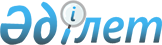 О внесении изменений в приказ Генерального Прокурора Республики Казахстан от 31 октября 2003 года № 62 "Об утверждении отчета формы № 1-М "О зарегистрированных преступлениях и результатах деятельности органов уголовного преследования" и Инструкции по его составлению"
					
			Утративший силу
			
			
		
					Приказ Генерального Прокурора Республики Казахстан от 1 апреля 2014 года № 30. Зарегистрирован в Министерстве юстиции Республики Казахстан 30 апреля 2014 года № 9373. Утратил силу приказом Генерального Прокурора Республики Казахстан от 8 октября 2014 года № 111      Сноска. Утратил силу приказом Генерального Прокурора РК от 08.10.2014 № 111 (вводится в действие с 01.01.2015).      В целях дальнейшего совершенствования учета размера сумм причиненного и возмещенного ущерба и учета без вести пропавших лиц и лиц, скрывшихся от органов уголовного преследования и суда, а также о результатах установления личности неизвестных граждан по неопознанным трупам, руководствуясь подпунктом 4-1) статьи 11 Закона Республики Казахстан от 21 декабря 1995 года «О Прокуратуре», ПРИКАЗЫВАЮ:



      1. Внести в приказ Генерального Прокурора Республики Казахстан от 31 октября 2003 года № 62 «Об утверждении Инструкции по составлению и формированию статистического отчета формы № 1-М «О зарегистрированных преступлениях и результатах деятельности органов уголовного преследования» (зарегистрированный в Реестре государственной регистрации нормативных правовых актов за № 2576) следующие изменения:



      в отчет формы № 1-М «О зарегистрированных преступлениях и результатах деятельности органов уголовного преследования», утвержденный указанным приказом:



      раздел 8 изложить в редакции согласно приложению 1 к настоящему приказу;



      разделы 13, 13А, 13Б изложить в редакции согласно приложению 2 к настоящему приказу;



      в Инструкции по составлению и формированию отчета формы № 1-М «О зарегистрированных преступлениях и результатах деятельности органов уголовного преследования», утвержденной указанным приказом:



      пункт 18 изложить в следующей редакции:

      «18. Данный раздел содержит сведения о розыске лиц, скрывшихся от следствия, дознания, суда и отбытия наказания, без вести пропавших, а также о результатах работы по установлению личности трупов неизвестных граждан.

      Основанием для формирования раздела № 8 отчета формы № 1-М «О зарегистрированных преступлениях и результатах деятельности органов уголовного преследования» являются сведения информационных учетных документов представленных органами уголовного преследования в соответствии с требованиями приказа Генерального Прокурора Республики Казахстан от 29 апреля 2004 года № 23 «Об утверждении Правил ведения и использования отдельных видов специальных учетов», зарегистрированного в Реестре государственной регистрации нормативных правовых актов за № 2843, введенных в автоматизированную информационную систему «Специальные учеты»:

      1) по таблице А (для сводного отчета и отчета по органам внутренних дел) отражается количество:

      в графе 1 - лиц, оставшихся в розыске на начало отчетного периода;

      в графе 2 - лиц, объявленных в розыск в отчетном периоде, в том числе лиц, в отношении которых розыскные дела поступили из других органов; 

      из них с применением меры пресечения (из графы 2):

      в графе 3 - с мерой пресечения подписка о невыезде;

      в графе 4 – с мерой пресечения арест;

      в графе 5 – лиц, объявленных в розыск в текущем периоде, розыскные дела которых прекращены по следующим основаниям: на лиц, скрывшихся от органов власти - в связи с прекращением уголовного преследования (при наличии постановлений о прекращении уголовного дела или решения суда о прекращении уголовного преследования) или прекращения дела по сроку давности; в отношении без вести пропавших - по сроку давности ведения розыскного дела;

      в графе 6 – лиц, объявленных в розыск в прошлых годах, розыскные дела которых прекращены по следующим основаниям: на лиц, скрывшихся от органов власти - в связи с прекращением уголовного преследования (при наличии постановлений о прекращении уголовного дела или решения суда о прекращении уголовного преследования;) или прекращения дела по сроку давности; в отношении без вести пропавших - по сроку давности ведения розыскного дела;

      в графе 7 – розыскных дел, в отношении которых розыск поручен другим органам уголовного преследования (дела, перепорученные между структурными (региональными, районными) подразделениями одного органа не учитываются);

      в графе 8 - лиц разыскиваемых в отчетном периоде (включает сумму граф 1, 2, за вычетом суммы граф 5, 6, 7);

      в графе 9 - разысканных лиц, из объявленных в розыск в текущем периоде;

      из них (графы 9):

      в графе 10 – лиц, установленных за пределами Республики Казахстан, из объявленных в розыск в текущем периоде;

      в графе 11 – разысканных лиц, из объявленных в розыск в прошлые годы;

      из них (графы 11):

      в графе 12 - лиц, установленных за пределами РК, из объявленных в розыск в прошлые года;

      в графе 13 - лиц, оставшихся в розыске на конец отчетного периода, из объявленных в розыск в текущем периоде;

      из них (графы 13):

      в графе 14 – с применением меры пресечения «подписка о невыезде»;

      в графе 15 – с применением меры пресечения «арест»;

      в графе 16 - лиц, оставшихся в розыске на конец отчетного периода, из объявленных в розыск в прошлых годах;

      из них (графы 16):

      в графе 17 – с мерой пресечения «подписка о невыезде»; 

      в графе 18 – с мерой пресечения «арест»;

      в графе 19 - уголовных дел, возбужденных по факту безвестного исчезновения лиц по статьям 96, 125 126 Уголовного кодекса Республики Казахстан (далее – УК РК);

      в графе 20 - уголовных дел, возбужденных по факту безвестного исчезновения лиц в порядке статьи 177 части 2 Уголовно-процессуального кодекса Республики Казахстан (далее – УПК РК);

      2) по таблице А (для сводного отчета и отчета по органам внутренних дел) в строках отражается количество:

      в строке 1 - лиц, скрывшихся от органов внутренних дел;

      в строке 2 – объявленных в розыск должников и ответчиков по делам о злостном уклонении от уплаты средств на содержание детей или нетрудоспособных родителей, разыскиваемых службами миграционной полиции;

      в строке 3 – объявленных в розыск лиц, признанных по определению суда в качестве ответчиков по искам, предъявленным в интересах государства, при неизвестности их местопребывания. 

      Статистические показатели строк 2, 3 заполняются территориальными управлениями Комитета, на основании сведений получаемых ежемесячно от служб миграционной полиции органов внутренних дел.

      в строке 4 – объявленных в розыск лиц, скрывшихся от следствия, дознания, суда и отбытия наказания;

      из них (строки 4):

      в строке 5 - лиц, скрывшихся от следствия и дознания;

      в строке 6 – лиц, скрывшихся от суда;

      в строке 7 – лиц, разыскиваемых за совершение тяжких преступлений; 

      в строке 8 – лиц, разыскиваемых за совершение особо тяжких преступлений;

      в строках 9-19 – число разыскиваемых лиц отражается отдельно по видам совершенных преступлений;

      в строках 20-26 отражается родовой объект преступного посягательства, в совершении которого обвиняется разыскиваемое лицо соответственно главам УК РК: против семьи и несовершеннолетних, мира и безопасности человечества, против конституционных и иных прав и свобод человека и гражданина, в сфере экономической деятельности, против общественной безопасности и общественного порядка.

      в строке 27 отражается число разыскиваемых лиц, обвиняемых в терроризме;

      в строке 28 отражается число разыскиваемых лиц, за создание и руководство организованной группой в целях совершения одного или нескольких преступлений, а равно участие в ней;

      в строке 29 отражается число разыскиваемых лиц, за совершение преступлений против интересов государственной службы и государственного управления, предусмотренных главой 13 УК РК;

      в строке 30 отражается число разыскиваемых лиц, совершивших преступления, связанные с наркотиками, которые предусмотрены статьями 259 - 265 УК РК;

      в строке 31 отражается число разыскиваемых лиц, совершивших преступления, связанные с кражами автотранспорта, предусмотренные частью 2 подпункта в) пункта 2 статьи 175 УК РК;

      в строке 32 отражается число разыскиваемых лиц, совершивших преступления, связанные с угоном автотранспорта, предусмотренные статьей 185 УК РК;

      в строке 33 - количество разыскиваемых лиц женского пола;

      в строке 34 - количество разыскиваемых лиц несовершеннолетнего возраста. При достижении ими 18 лет необходимые изменения по всем графам указанной строки производятся путем уменьшения соответствующих показателей;

      в строках 35-36 отражаются сведения о разыскиваемых лицах, совершивших побег из мест лишения свободы, следственных изоляторов, изоляторов временного содержания, из под охраны войсковых нарядов, из под охраны или конвоя полиции, в отношении которых возбуждены уголовные дела о побеге;

      в строке 37 - количество разыскиваемых лиц, условно осужденных;

      в строке 38 - количество разыскиваемых лиц, осужденных к исправительным работам;

      в строке 39 - количество скрывшихся осужденных лиц, в отношении которых исполнение приговора отсрочено судом;

      в строке 40 - лиц, самовольно оставивших место службы подразделений воинских формирований;

      в строке 41 - отражается число лиц без вести пропавших;

      из них (строки 37):

      в строке 42 - без вести пропавших лиц несовершеннолетнего возраста;

      в строке 43 - без вести пропавших лиц не достигших 14 – летнего возраста;

      44 – без вести пропавших иностранных граждан;

      45 – без вести пропавших женщин;

      46 – без вести пропавших вместе с автотранспортом;

      47 - без вести пропавших с крупной суммой денег;

      3) по таблице Б (для сводного отчета и отчета органов внутренних дел):

      в строке 1 отражается количество лиц, находящихся в розыске на конец отчетного периода, личность которых неизвестна, в том числе психических больных и несовершеннолетних, а также по неопознанным трупам граждан, личность которых не установлена;

      в строке 2 отражается количество находившихся в производстве на начало отчетного периода дел об установлении личности неизвестных граждан по неопознанным трупам;

      в строке 3 отражается количество вновь заведенных дел или присланных из других органов об установлении личности граждан по неопознанным трупам; 

      в строке 4 отражается количество прекращенных дел в связи с установлением личности;

      в строке 5 отражается количество прекращенных дел за истечением срока давности;

      в строке 6 отражается количество прекращенных дел в связи с возбуждением уголовного дела по факту установления насильственных действий, повлекших смерть потерпевшего и заведением уголовно-розыскного дела;

      в строке 7 отражается количество прекращенных дел об установлении личности, из заведенных в предыдущие годы в связи с установлением лиц;

      4) по таблице В (для отчета органов финансовой полиции):

      графы таблицы В формируются аналогично графам таблицы А; 

      строки таблицы В содержат сведения: 

      строка 1 - о количестве лиц объявленных в розыск;

      строка 2 - количество разыскиваемых лиц, признанных по постановлению суда ответчиками по искам предъявленным в интересах государства. Данный показатель отчета заполняется территориальными управлениями Комитета на основании сведений, получаемых ежемесячно от органов финансовой полиции;

      строка 3 - сведения о лицах, скрывшихся от органов следствия, дознания и суда; 

      из них (строки 3):

      в строке 4 выделяется количество лиц, скрывшихся от следствия и дознания;

      в строке 5 - скрывшихся от суда;

      в строках 6, 10, 25, 27, 33 отражается родовой объект преступного посягательства, в совершении которого обвиняется разыскиваемое лицо в соответствии с главами УК РК: совершивших преступления: против собственности; в сфере экономической деятельности, против интересов службы в коммерческих и иных организациях, коррупционные и иные преступления против интересов государственной службы и государственного управления, против порядка управления;

      в строках 7-9, 11-24, 26, 28-32, 34-35 указывается число разыскиваемых лиц, отдельно по видам совершенных преступлений.»;



      наименование главы 15 изложить в следующей редакции:

      «9. Раздел 13, 13 А, 13Б отчета формы №1-М»;



      пункт 23 изложить в следующей редакции:

      «23. Раздел 13 содержит сведения об установленной сумме материального ущерба, причиненного в результате преступления, и о его возмещении, наложенном аресте и изъятом имуществе.

      В строках данного раздела указываются сведения обо всех преступлениях, по видам преступлений.

      В графе 1 отражается размер установленного материального ущерба по возбужденным уголовным делам и материалам доследственных проверок, по которым отказано в возбуждении уголовного дела по нереабилитирующим основаниям, которые зарегистрированы в отчетном периоде. 

      В графе 5 отражается размер установленного материального ущерба по уголовным делам, направленным в суд.

      В графе 9 отражается размер установленного материального ущерба по уголовным делам, прекращенным по нереабилитирующим основаниям.

      В графе 13 отражается размер установленного материального ущерба по приостановленным уголовным делам.

      В графе 17 отражается размер установленного материального ущерба по материалам доследственных проверок, по которым отказано в возбуждении уголовного дела по нереабилитирующим основаниям.

      В графе 21 отражается размер возмещенного ущерба по возбужденным уголовным делам и материалам доследственных проверок, по которым отказано в возбуждении уголовного дела по нереабилитирующим основаниям, в том числе по делам прошлых лет.

      В графе 25 отражается размер возмещенного материального ущерба, возмещенный в отчетном периоде по оконченным уголовным делам и материалам доследственных проверок, по которым отказано в возбуждении уголовного дела по нереабилитирующим основаниям, в прошлые года.

      В графе 29 отражается размер возмещенного материального ущерба, возмещенного на стадии расследования уголовного дела.

      В графе 33 отражается размер возмещенного материального ущерба, возмещенного по уголовным делам, направленным в суд.

      В графе 37 отражается размер возмещенного материального ущерба, возмещенного по уголовным делам, прекращенным по нереабилитирующим основаниям.

      В графе 41 отражается размер возмещенного материального ущерба, возмещенного по материалам доследственных проверок, по которым отказано в возбуждении уголовного дела по нереабилитирующим основаниям.

      В графе 45 отражается размер возмещенного материального ущерба по уголовным делам, по которым производство приостановлено.

      В графе 49 отражается размер возмещенного материального ущерба, возмещенного по уголовным делам, в ходе судебного разбирательства.

      В графе 53 отражается размер возмещенного материального ущерба, возмещенного по результатам исполнений решений суда, органами по исполнению судебных актов.

      В графе 57 отражается размер возмещенного материального ущерба, возмещенного по уголовным делам, в результате сторнирования сумм, налоговыми органами.

      В графе 58 отражается сумма наложенного ареста и изъятого имущества по уголовным делам и материалам доследственных проверок по которым отказано в возбуждении уголовного дела по нереабилитрующим основаниям.

      В графе 62 отражается размер наложенного ареста и изъятого имущества по уголовным делам, направленным в суд.

      В графе 66 отражается размер наложенного ареста и изъятого имущества по уголовным делам, прекращенным по нереабилитирующим основаниям.

      В графе 70 отражается размер наложенного ареста и изъятого имущества по материалам доследственных проверок, по которым отказано в возбуждении уголовного дела по нереабилитирующим основаниям.

      В графе 74 отражается размер наложенного ареста и изъятого имущества по которому приняты меры к обращению в доход государства, физическим и юридическим лицам в ходе расследования уголовного дела.

      В графе 78 отражается размер исполненных сумм по арестованному и изъятому имуществу, органами по исполнению судебных актов.

      Из граф 1, 5, 9, 13, 17, 21, 25, 29, 33, 37, 41, 45, 49, 53, 58, 62, 66, 70, 74 и 78 в графах 2, 3, 4, 6, 7, 8, 10, 11, 12, 14, 15, 16, 18, 19, 20, 22, 23, 24, 26, 27, 28, 30, 31, 32, 34, 35, 36, 38, 39, 40, 42, 43, 44, 46, 47, 48, 50, 51, 52, 54, 55, 56, 59, 60, 61, 63, 64, 65, 67, 68, 69, 71, 72, 73, 75, 76, 77, 79, 80 и 81 выделяются размеры ущерба в разбивке по категориям: государству, физическим и юридическим лицам.

      Раздел 13А содержит сведения о размере материального ущерба, причиненного в результате преступления (и о его возмещении) по расследуемым делам органами следствия. 

      Раздел 13Б содержит сведения о размере материального ущерба, причиненного в результате преступления (и о его возмещении) по расследуемым делам органами дознания.

      В строках и графах отражаются сведения аналогично раздела 13.».



      2. Комитету по правовой статистике и специальным учетам Генеральной прокуратуры Республики Казахстан (далее - Комитет) настоящий приказ направить:



      1) для государственной регистрации в Министерство юстиции Республики Казахстан;



      2) субъектам правовой статистики и специальных учетов, заинтересованным структурным подразделениям Генеральной прокуратуры Республики Казахстан для сведения и использования в работе, территориальным органам Комитета для исполнения.



      3. Контроль за исполнением настоящего приказа возложить на Председателя Комитета. 



      4. Настоящий приказ вводится в действие со дня его официального опубликования.      Генеральный Прокурор

      Республики Казахстан                       А. Даулбаев

Приложение 1            

к приказу Генерального Прокурора  

Республики Казахстан        

от 1 апреля 2014 года № 30    

РАЗДЕЛ 8.

Cведения о розыске граждан

и других лиц, скрывшихся от

органов власти и без

вести пропавших      продолжение таблицы      продолжение таблицы

Сведения о результатах установления личности

неизвестных граждан, в том числе по

неопознанным трупам, из них женщин      таблица Б

РАЗДЕЛ 8. Cведения о розыске граждан

и других лиц, скрывшихся

от органов власти(по АФП)      Таблица В      продолжение таблицы

Приложение 2           

к приказу Генерального Прокурора

Республики Казахстан      

от 1 апреля 2014 года № 30   Раздел 13. Сведения об установленной

сумме материального ущерба и его возмещаемости

по оконченным уголовным делам      продолжение таблицы      продолжение таблицы      продолжение таблицы      продолжение таблицы      продолжение таблицы      продолжение таблицы      продолжение таблицы

Раздел 13 А. Сведения об установленной сумме

материального ущерба и его возмещаемости по

оконченным уголовным делам (по делам следствия)      продолжение таблицы      продолжение таблицы      продолжение таблицы      продолжение таблицы      продолжение таблицы      продолжение таблицы      продолжение таблицы

Раздел 13 Б. Сведения об установленной

сумме материального ущерба и его

возмещаемости по оконченным уголовным

делам (по делам дознания)      продолжение таблицы      продолжение таблицы      продолжение таблицы      продолжение таблицы      продолжение таблицы      продолжение таблицы
					© 2012. РГП на ПХВ «Институт законодательства и правовой информации Республики Казахстан» Министерства юстиции Республики Казахстан
				Шифр

строкиКоличество

лиц,

оставшихся

в розыске

на начало

отчетного

периодаОбъявлено

в розыск

в отчетном

периодеОбъявлено

в розыск

в отчетном

периодеОбъявлено

в розыск

в отчетном

периодеКоличество

лиц,

объявленных

в розыск

в текущем

периоде,

розыскные

дела которых

прекращены

по следующим

основаниям:

на лиц,

скрывшихся

от органов

власти -

в связи

с прекращением

уголовного

преследования

или

прекращения

дела по сроку

давности;

в отношении

без вести

пропавших -

по сроку

давности

ведения

розыскного

делаКоличество

лиц,

объявленных

в розыск

в прошлых

годах,

розыскные

дела которых

прекращены

по следующим

основаниям:

на лиц,

скрывшихся

от органов

власти -

в связи

с прекращением

уголовного

преследования

или

прекращения

дела по сроку

давности;

в отношении

без вести

пропавших -

по сроку

давности

ведения

розыскного

делаКоличество

розыскных

дел,

в отношении

которых

розыск

поручен

другим

органам

уголовного

преследованияШифр

строкиКоличество

лиц,

оставшихся

в розыске

на начало

отчетного

периодаКоличество

лиц,

объявленных

в розыск

в отчетном

периоде,

в том числе

лиц, в

отношении

которых

розыскные

дела

поступили

из других

органовиз них

с мерой

пресеченияиз них

с мерой

пресеченияКоличество

лиц,

объявленных

в розыск

в текущем

периоде,

розыскные

дела которых

прекращены

по следующим

основаниям:

на лиц,

скрывшихся

от органов

власти -

в связи

с прекращением

уголовного

преследования

или

прекращения

дела по сроку

давности;

в отношении

без вести

пропавших -

по сроку

давности

ведения

розыскного

делаКоличество

лиц,

объявленных

в розыск

в прошлых

годах,

розыскные

дела которых

прекращены

по следующим

основаниям:

на лиц,

скрывшихся

от органов

власти -

в связи

с прекращением

уголовного

преследования

или

прекращения

дела по сроку

давности;

в отношении

без вести

пропавших -

по сроку

давности

ведения

розыскного

делаКоличество

розыскных

дел,

в отношении

которых

розыск

поручен

другим

органам

уголовного

преследованияШифр

строкиКоличество

лиц,

оставшихся

в розыске

на начало

отчетного

периодаКоличество

лиц,

объявленных

в розыск

в отчетном

периоде,

в том числе

лиц, в

отношении

которых

розыскные

дела

поступили

из других

органовподписка

о невыездеарестКоличество

лиц,

объявленных

в розыск

в текущем

периоде,

розыскные

дела которых

прекращены

по следующим

основаниям:

на лиц,

скрывшихся

от органов

власти -

в связи

с прекращением

уголовного

преследования

или

прекращения

дела по сроку

давности;

в отношении

без вести

пропавших -

по сроку

давности

ведения

розыскного

делаКоличество

лиц,

объявленных

в розыск

в прошлых

годах,

розыскные

дела которых

прекращены

по следующим

основаниям:

на лиц,

скрывшихся

от органов

власти -

в связи

с прекращением

уголовного

преследования

или

прекращения

дела по сроку

давности;

в отношении

без вести

пропавших -

по сроку

давности

ведения

розыскного

делаКоличество

розыскных

дел,

в отношении

которых

розыск

поручен

другим

органам

уголовного

преследованияАААБ1234567Количество лиц, скрывшихся от органов внутренних делКоличество лиц, скрывшихся от органов внутренних делКоличество лиц, скрывшихся от органов внутренних дел1Из

нихКоличество объявленных в розыск должников и ответчиков по делам о злостном уклонении от уплаты средств на содержание детей или нетрудоспособных родителей разыскиваемых службами миграционной полицииКоличество объявленных в розыск должников и ответчиков по делам о злостном уклонении от уплаты средств на содержание детей или нетрудоспособных родителей разыскиваемых службами миграционной полиции2Из

нихКоличество объявленных в розыск лиц, признанных по определению суда в качестве ответчиков по искам, предъявленным в интересах государства Количество объявленных в розыск лиц, признанных по определению суда в качестве ответчиков по искам, предъявленным в интересах государства 3Из

нихКоличество объявленных в розыск лиц, скрывшихся от следствия, дознания, суда и отбытия наказанияКоличество объявленных в розыск лиц, скрывшихся от следствия, дознания, суда и отбытия наказания4Из

нихИз

нихЛица, скрывшиеся от следствия и дознания5Из

нихИз

нихЛица, скрывшиеся от суда6Из

нихКоличество разыскиваемых лиц, совершивших тяжкие преступления Количество разыскиваемых лиц, совершивших тяжкие преступления 7Из

нихКоличество разыскиваемых лиц, совершивших особо тяжкие преступленияКоличество разыскиваемых лиц, совершивших особо тяжкие преступления8Из

нихубийство (ст.96)убийство (ст.96)9Из

нихв т.ч. по найму либо сопряженные с разбоем, вымогательством или бандитизмом (ст.96 п."з")в т.ч. по найму либо сопряженные с разбоем, вымогательством или бандитизмом (ст.96 п."з")10Из

нихУмышленное причинение тяжкого вреда здоровью (ст.103)Умышленное причинение тяжкого вреда здоровью (ст.103)11Из

нихУмышленное причинение тяжкого вреда здоровью, повлекшее по неосторожности смерть потерпевшего (ст.103 ч.3)Умышленное причинение тяжкого вреда здоровью, повлекшее по неосторожности смерть потерпевшего (ст.103 ч.3)12Из

нихНаемничество (ст.162)Наемничество (ст.162)13Из

нихИзнасилование (ст.120)Изнасилование (ст.120)14Из

нихКража (ст.175)Кража (ст.175)15Из

нихГрабеж (ст.178)Грабеж (ст.178)16Из

нихРазбой (ст.179)Разбой (ст.179)17Из

нихВымогательство (ст.181)Вымогательство (ст.181)18Из

нихБандитизм (ст.237)Бандитизм (ст.237)19Из

нихСовершивших преступления против семьи и несовершеннолетних (Гл. 2)Совершивших преступления против семьи и несовершеннолетних (Гл. 2)20Из

нихЗлосное уклонение от уплаты средств на содержание детей или нетрудоспособных родителей (ст.136)Злосное уклонение от уплаты средств на содержание детей или нетрудоспособных родителей (ст.136)21Из

нихСовершивших преступления против конституционных и иных прав и свобод человека и гражданина (Гл. 3)Совершивших преступления против конституционных и иных прав и свобод человека и гражданина (Гл. 3)22Из

нихСовершивших преступления против мира и безопасности человечества Гл. 4Совершивших преступления против мира и безопасности человечества Гл. 423Из

нихСовершивших преступления против основ конституционного строя и безопасности государства Гл. 5Совершивших преступления против основ конституционного строя и безопасности государства Гл. 524Из

нихСовершивших преступления в сфере экономической деятельности Гл. 7Совершивших преступления в сфере экономической деятельности Гл. 725Из

нихПреступления против общественной безопасности общественного порядка (Глава 9)Преступления против общественной безопасности общественного порядка (Глава 9)26Из

нихТерроризм (ст. 233)Терроризм (ст. 233)27Из

нихСоздание и руководство организованной группой в целях совершения одного или нескольких преступлений, а равно участие в ней (ст.235)Создание и руководство организованной группой в целях совершения одного или нескольких преступлений, а равно участие в ней (ст.235)28Из

нихСовершивших преступления против интересов государственной службы и государственного управления (Гл. 13)Совершивших преступления против интересов государственной службы и государственного управления (Гл. 13)29Из

нихСовершивших преступления, связанный с наркотиками (ст.ст. 259-265)Совершивших преступления, связанный с наркотиками (ст.ст. 259-265)30Из

нихСовершивших преступления, связаные с кражами автотранспорта(ст.175 ч.2 п.В УК РК)Совершивших преступления, связаные с кражами автотранспорта(ст.175 ч.2 п.В УК РК)31Из

нихСовершивших преступления, связаные с угоном автотранспорта (ст.185 УК РК)Совершивших преступления, связаные с угоном автотранспорта (ст.185 УК РК)32Из

нихКоличество разыскиваемых лиц женского полаКоличество разыскиваемых лиц женского пола33Из

нихКоличество разыскиваемых лиц несовершеннолетнего возраста Количество разыскиваемых лиц несовершеннолетнего возраста 34Из

нихКоличество

разыскиваемых

лиц,

совершивших

побег изС И З О,

из под охраны войс. наряда35Из

нихКоличество

разыскиваемых

лиц,

совершивших

побег изИ В С,

из под охраны милиции36Из

нихКоличество разыскиваемых лиц, осужденных условноКоличество разыскиваемых лиц, осужденных условно37Из

нихКоличество разыскиваемых лиц, осужденных к исправительным работамКоличество разыскиваемых лиц, осужденных к исправительным работам38Из

нихКоличество скрывшихся осужденных лиц, в отношении которых исполнение приговора отсрочено судомКоличество скрывшихся осужденных лиц, в отношении которых исполнение приговора отсрочено судом39Количество лиц, самовольно оставивших место службы подразделений воинских формированийКоличество лиц, самовольно оставивших место службы подразделений воинских формированийКоличество лиц, самовольно оставивших место службы подразделений воинских формирований40Число лиц без вести пропавшихЧисло лиц без вести пропавшихЧисло лиц без вести пропавших41Число лиц без вести пропавших несовершеннолетнего возрастаЧисло лиц без вести пропавших несовершеннолетнего возрастаЧисло лиц без вести пропавших несовершеннолетнего возраста42Число без вести пропавших лиц, не достигших 14-летнего возрастаЧисло без вести пропавших лиц, не достигших 14-летнего возрастаЧисло без вести пропавших лиц, не достигших 14-летнего возраста43Число без вести пропавших иностранных гражданЧисло без вести пропавших иностранных гражданЧисло без вести пропавших иностранных граждан44Число без вести пропавших женщинЧисло без вести пропавших женщинЧисло без вести пропавших женщин45Число без вести пропавших вместе с автотранспортомЧисло без вести пропавших вместе с автотранспортомЧисло без вести пропавших вместе с автотранспортом46Число без вести пропавших с крупной суммой денегЧисло без вести пропавших с крупной суммой денегЧисло без вести пропавших с крупной суммой денег47Количество

лиц,

разыскиваемых

в отчетном

периодеКоличество

разысканных

лиц,

из

объявленных

в розыск

в текущем

периодеКоличество

лиц,

установленных

за пределами РК

из объявленных

в розыск

в текущем

периоде Количество

разысканных

лиц,

из объявленных

в розыск

в прошлые

годаКоличество лиц,

установленных

за пределами РК

из объявленных

в розыск

в прошлые годы Остаток на конец

отчетного периода

из объявленных

в текущем периодеОстаток на конец

отчетного периода

из объявленных

в текущем периодеОстаток на конец

отчетного периода

из объявленных

в текущем периодеКоличество

лиц,

разыскиваемых

в отчетном

периодеКоличество

разысканных

лиц,

из

объявленных

в розыск

в текущем

периодеКоличество

лиц,

установленных

за пределами РК

из объявленных

в розыск

в текущем

периоде Количество

разысканных

лиц,

из объявленных

в розыск

в прошлые

годаКоличество лиц,

установленных

за пределами РК

из объявленных

в розыск

в прошлые годы Количество

лиц,

оставшихся в

розыске на

конец

отчетного

периода,

из

объявленных

в розыск

в текущем

периодеиз них

с мерой

пресеченияиз них

с мерой

пресеченияКоличество

лиц,

разыскиваемых

в отчетном

периодеКоличество

разысканных

лиц,

из

объявленных

в розыск

в текущем

периодеКоличество

лиц,

установленных

за пределами РК

из объявленных

в розыск

в текущем

периоде Количество

разысканных

лиц,

из объявленных

в розыск

в прошлые

годаКоличество лиц,

установленных

за пределами РК

из объявленных

в розыск

в прошлые годы Количество

лиц,

оставшихся в

розыске на

конец

отчетного

периода,

из

объявленных

в розыск

в текущем

периодеподписка

о невыездеарест89101112131415Остаток на конец отчетного периода из остатка прошлых летОстаток на конец отчетного периода из остатка прошлых летОстаток на конец отчетного периода из остатка прошлых летКоличество

уголовных дел,

возбужденных

по факту

безвестного

исчезновения

лиц

по ст.ст.96, 125, 126 УК РККоличество

уголовных дел,

возбужденных

по факту

безвестного

исчезновения

лиц

в порядке

п.2 ч.2 ст.177 УПК РККоличество

лиц,

оставшихся

в розыске

на конец

отчетного

пеиода,

из

объявленных

в розыск

в прошлых

годахиз них с мерой пресеченияиз них с мерой пресеченияКоличество

уголовных дел,

возбужденных

по факту

безвестного

исчезновения

лиц

по ст.ст.96, 125, 126 УК РККоличество

уголовных дел,

возбужденных

по факту

безвестного

исчезновения

лиц

в порядке

п.2 ч.2 ст.177 УПК РККоличество

лиц,

оставшихся

в розыске

на конец

отчетного

пеиода,

из

объявленных

в розыск

в прошлых

годахподписка

о невыездеарестКоличество

уголовных дел,

возбужденных

по факту

безвестного

исчезновения

лиц

по ст.ст.96, 125, 126 УК РККоличество

уголовных дел,

возбужденных

по факту

безвестного

исчезновения

лиц

в порядке

п.2 ч.2 ст.177 УПК РК1617181920ВсегоИз них

женщинААБ12Количество лиц, находящихся в розыске на конец отчетного периода, личность которых неизвестна, в том числе психических больных и несовершеннолетних, а также по неопознанным трупам граждан, личность которых не установленаКоличество лиц, находящихся в розыске на конец отчетного периода, личность которых неизвестна, в том числе психических больных и несовершеннолетних, а также по неопознанным трупам граждан, личность которых не установлена1Количество дел об установлении личности неизвестных граждан по неопознанным трупам, находившихся в производстве на начало отчетного периодаКоличество дел об установлении личности неизвестных граждан по неопознанным трупам, находившихся в производстве на начало отчетного периода2Количество вновь заведенных дел об установлении личности неизвестных граждан по неопознанным трупамКоличество вновь заведенных дел об установлении личности неизвестных граждан по неопознанным трупам3из строк

2 и 3Количество прекращенных дел в связи с установлением личности4из строк

2 и 3Количество прекращенных дел за истечением срока давности5из строк

2 и 3Количество прекращенных дел в связи с возбуждением уголовного дела по факту установления насильственных действий, повлекших смерть потерпевшего и заведением уголовно-розыскного дела6Количество прекращенных дел об установлении личности, из заведенных в предыдущие годы в связи с установлением лицКоличество прекращенных дел об установлении личности, из заведенных в предыдущие годы в связи с установлением лиц7Шифр

строкиКоличество

лиц,

оставшихся

в розыске

на начало

отчетного

периодОбъявлено в розыск

в отчетном периодеОбъявлено в розыск

в отчетном периодеОбъявлено в розыск

в отчетном периодеКоличество

лиц,

объявленных в

розыск

в текущем

периоде,

розыскные

дела

которых

прекращены

по следующим

основаниям:

на лиц,

скрывшихся

от органов

власти -

в связи

с прекращением

уголовного

преследования

или

прекращения

дела

по сроку

давности;

в отношении

без вести пропавших

- по сроку

давности

ведения

розыскного

делаКоличество

лиц,

объявленных

в розыск

в прошлых

годах,

розыскные

дела

которых

прекращены

по следующим

основаниям:

на лиц,

скрывшихся

от органов

власти

- в связи

с прекращением

уголовного

преследования

или

прекращения

дела

по сроку

давности;

в отношении

без вести

пропавших -

по сроку

давности

ведения розыскного

делаКоличество

розыскных

дел,

в отношении

которых

розыск

поручен другим

органам

уголовного

преследованияШифр

строкиКоличество

лиц,

оставшихся

в розыске

на начало

отчетного

периодКоличество

лиц,

объявленных

в розыск

в отчетном

периоде,

в том числе

лиц,

в отношении

которых

розыскные

дела

поступили

из других

органовиз них

с мерой

пресеченияиз них

с мерой

пресеченияКоличество

лиц,

объявленных в

розыск

в текущем

периоде,

розыскные

дела

которых

прекращены

по следующим

основаниям:

на лиц,

скрывшихся

от органов

власти -

в связи

с прекращением

уголовного

преследования

или

прекращения

дела

по сроку

давности;

в отношении

без вести пропавших

- по сроку

давности

ведения

розыскного

делаКоличество

лиц,

объявленных

в розыск

в прошлых

годах,

розыскные

дела

которых

прекращены

по следующим

основаниям:

на лиц,

скрывшихся

от органов

власти

- в связи

с прекращением

уголовного

преследования

или

прекращения

дела

по сроку

давности;

в отношении

без вести

пропавших -

по сроку

давности

ведения розыскного

делаКоличество

розыскных

дел,

в отношении

которых

розыск

поручен другим

органам

уголовного

преследованияШифр

строкиКоличество

лиц,

оставшихся

в розыске

на начало

отчетного

периодКоличество

лиц,

объявленных

в розыск

в отчетном

периоде,

в том числе

лиц,

в отношении

которых

розыскные

дела

поступили

из других

органовподписка

о

невыездеарестКоличество

лиц,

объявленных в

розыск

в текущем

периоде,

розыскные

дела

которых

прекращены

по следующим

основаниям:

на лиц,

скрывшихся

от органов

власти -

в связи

с прекращением

уголовного

преследования

или

прекращения

дела

по сроку

давности;

в отношении

без вести пропавших

- по сроку

давности

ведения

розыскного

делаКоличество

лиц,

объявленных

в розыск

в прошлых

годах,

розыскные

дела

которых

прекращены

по следующим

основаниям:

на лиц,

скрывшихся

от органов

власти

- в связи

с прекращением

уголовного

преследования

или

прекращения

дела

по сроку

давности;

в отношении

без вести

пропавших -

по сроку

давности

ведения розыскного

делаКоличество

розыскных

дел,

в отношении

которых

розыск

поручен другим

органам

уголовного

преследованияААБ1234567Количество лиц, объявленных в розыскКоличество лиц, объявленных в розыск1Количество объявленных в розыск лиц, признанных по определению суда в качестве ответчиков по искам, предъявленным в интересах государства Количество объявленных в розыск лиц, признанных по определению суда в качестве ответчиков по искам, предъявленным в интересах государства 2из

нихКоличество лиц, скрывшихся от органов следствия, дознания и суда3из

нихКоличество скрывшихся от следствия и дознания4из

нихКоличество лиц, скрывшихся от суда5Преступления против собственности (гл.6 УК РК)Преступления против собственности (гл.6 УК РК)6Присвоение или растрата вверенного чужого имущества (ст.176)Присвоение или растрата вверенного чужого имущества (ст.176)7Мошенничество (ст.177)Мошенничество (ст.177)8Причинение имущественного ущерба путем обмана и злоупотребление доверием (ст.182)Причинение имущественного ущерба путем обмана и злоупотребление доверием (ст.182)9Преступления в сфере эконом. деятельности (гл.7 УК РК)Преступления в сфере эконом. деятельности (гл.7 УК РК)10Незаконное предпринимательство (ст.190)Незаконное предпринимательство (ст.190)11Лжепредпринимательство (ст. 192)Лжепредпринимательство (ст. 192)12Легализация денеж.средств или иного имущества, приобретенного незаконным путем (ст.193)Легализация денеж.средств или иного имущества, приобретенного незаконным путем (ст.193)13Незаконное получение и нецелевое использование кредита (ст.194)Незаконное получение и нецелевое использование кредита (ст.194)14Изготовление и сбыт поддельных денег или ценных бумаг (ст.206)Изготовление и сбыт поддельных денег или ценных бумаг (ст.206)15Подделка и использование марок акцизного сбора (ст.208)Подделка и использование марок акцизного сбора (ст.208)16Экономическая контрабанда (ст.209)Экономическая контрабанда (ст.209)17Уклонение от уплаты таможенных платежей (ст.214)Уклонение от уплаты таможенных платежей (ст.214)18Неправомерные действие при банкротстве (ст.215)Неправомерные действие при банкротстве (ст.215)19Преднамеренное банкротство (ст.216)Преднамеренное банкротство (ст.216)20Нарушение законодательства Республики Казахстан о бухгалтерском учете и финансовой отчетности (ст.218) Нарушение законодательства Республики Казахстан о бухгалтерском учете и финансовой отчетности (ст.218) 21Уклонение граждан от уплаты налога (ст.221)Уклонение граждан от уплаты налога (ст.221)22Уклонение от уплаты налогов с организаций (ст.222)Уклонение от уплаты налогов с организаций (ст.222)23Обман потребителей (ст.223)Обман потребителей (ст.223)24Преступления против интересов службы в коммерческих и иных организациях (гл.8 УК РК)Преступления против интересов службы в коммерческих и иных организациях (гл.8 УК РК)25Злоупотребление полномочиями (ст.228)Злоупотребление полномочиями (ст.228)26Коррупционные и иные преступления против интересов государственной службы и государственного управления (гл.13 УК РК)Коррупционные и иные преступления против интересов государственной службы и государственного управления (гл.13 УК РК)27Злоупотребление должностными полномочиями (ст.307)Злоупотребление должностными полномочиями (ст.307)28Превышение власти или должностных полномочий (ст.308) Превышение власти или должностных полномочий (ст.308) 29Получение взятки (ст.311)Получение взятки (ст.311)30Служебный подлог (ст.314)Служебный подлог (ст.314)31Халатность (ст.316)Халатность (ст.316)32Преступления против порядка управления (гл.14)Преступления против порядка управления (гл.14)33Приобретение или сбыт официальных документов и государственных наград (ст.323)Приобретение или сбыт официальных документов и государственных наград (ст.323)34Подделка, изготовление или сбыт поддельных документов, штампов, печатей, бланков, государственных наград (ст.325)Подделка, изготовление или сбыт поддельных документов, штампов, печатей, бланков, государственных наград (ст.325)35Количество

лиц,

разыскиваемых

в отчетном

периодеИз них

розыск

прекращен

в связи

с установлением

разыскиваемых

из

объявленных

в текущем

периодеИз них розыск

прекращен в

связи с

установлением разыскиваемых из

объявленных

в прошлые годыОстаток на конец

отчетного периода из

объявленных в текущем

периодеОстаток на конец

отчетного периода из

объявленных в текущем

периодеОстаток на конец

отчетного периода из

объявленных в текущем

периодеОстаток на конец

отчетного периода из

остатка прошлых летОстаток на конец

отчетного периода из

остатка прошлых летОстаток на конец

отчетного периода из

остатка прошлых летКоличество

лиц,

разыскиваемых

в отчетном

периодеИз них

розыск

прекращен

в связи

с установлением

разыскиваемых

из

объявленных

в текущем

периодеИз них розыск

прекращен в

связи с

установлением разыскиваемых из

объявленных

в прошлые годыКоличество

лиц,

оставшихся

в розыске

на конец

отчетного

периода,

из объявленных

в розыск

в текущем

периодеиз них

с мерой

пресеченияиз них

с мерой

пресеченияКоличество

лиц,

оставшихся

в розыске

на конец

отчетного

пеиода,

из объявленных

в розыск

в прошлых

годахиз них

с мерой

пресеченияиз них

с мерой

пресеченияКоличество

лиц,

разыскиваемых

в отчетном

периодеИз них

розыск

прекращен

в связи

с установлением

разыскиваемых

из

объявленных

в текущем

периодеИз них розыск

прекращен в

связи с

установлением разыскиваемых из

объявленных

в прошлые годыКоличество

лиц,

оставшихся

в розыске

на конец

отчетного

периода,

из объявленных

в розыск

в текущем

периодеподписка

о невыездеарестКоличество

лиц,

оставшихся

в розыске

на конец

отчетного

пеиода,

из объявленных

в розыск

в прошлых

годахподписка о

невыездеарест8910111213141516Наименование показателейНаименование показателейНаименование показателейШифр

строкисумма

установленного

материального

ущерба по

возбужденным

уголовным

делам

и материалам

доследственных

проверок,

по которым

отказано

в возбуждении

уголовного

дела

по нереабилитирующим

основаниям,

которые

зарегистрированы

в отчетном

периодеиз нихиз нихиз нихустановленная сумма

ущерба

по уголовным

делам

направленным

в судиз нихиз нихиз нихНаименование показателейНаименование показателейНаименование показателейШифр

строкисумма

установленного

материального

ущерба по

возбужденным

уголовным

делам

и материалам

доследственных

проверок,

по которым

отказано

в возбуждении

уголовного

дела

по нереабилитирующим

основаниям,

которые

зарегистрированы

в отчетном

периодегосударствуюридическим лицамфизическим лицамустановленная сумма

ущерба

по уголовным

делам

направленным

в судгосударствуюридическим лицамфизическим лицамАААБ12345678Всего преступленийВсего преступленийВсего преступлений1из нихиз нихслужбами криминальной полициииз нихиз нихв сфере экономикииз нихиз нихнебольшой тяжести2из нихиз нихсредней тяжести3из нихиз нихтяжкие 4из нихиз нихособо тяжкие 5из нихПо делам УДППо делам УДП6из нихПреступления против личности (гл.1 УК РК)Преступления против личности (гл.1 УК РК)7из нихиз нихУбийство (ст.96)8из нихиз нихв т.ч. по найму либо сопряженные с разбоем, вымогательством или бандитизмом (ст.96 п."з")9из нихиз нихУбийство матерью новорожденного ребенка (ст.97)10из нихиз нихУбийство, совершенное в состоянии аффекта (ст.98)11из нихиз нихУбийство, совершенное при превышении пределов необходимой обороны (ст.99)12из нихиз нихУбийство, совершенное при превышении мер, необходимых для задержания лица, совершившего преступление (ст.100)13из нихиз нихПричинение смерти по неосторожности (ст.101)14из нихиз нихДоведение до самоубийства (ст.102)15из нихиз нихУмышленное причинение тяжкого вреда здоровью (ст.103)16из нихиз нихв т.ч. повлекшие по неосторожности смерть потерпевшего (ч.3 ст.103)17из нихиз нихУмышленное причинение средней тяжести вреда здоровью (ст.104)18из нихиз нихИстязание (ст.107)19из нихиз нихПричинение вреда здоровью в состоянии аффекта (ст.108)20из нихиз нихПричинение тяжкого вреда здоровью при превышении пределов необходимой обороны (ст.109)21из нихиз нихПричинение тяжкого вреда здоровью при задержании лица, совершившего преступление (ст.110)22из нихиз нихНеосторожное причинение вреда здоровью (ст.111)23из нихиз нихУгроза (ст.112)24из нихиз нихПринуждение к изъятию или незаконное изъятие органов и тканей человека (ст.113)25из нихиз нихНенадлежащее выполнение профессиональных обязанностей медицинским и фармацевтическим работниками (ст.114)26из нихиз нихНарушение порядка проведения клинических иссследований и применения новых методов и средств профилактики, диагностики, лечения и медицинской реабилитации (ст.114-1)27из нихиз нихЗаражение венерической болезнью (ст.115)28из нихиз нихЗаражение вирусом иммунодефицита человека (ВИЧ/СПИД) (ст. 116)29из нихиз нихНезаконное производство аборта (ст.117)30из нихиз нихНеоказание помощи больному (ст.118)31из нихиз нихОставление в опасности (ст.119)32из нихиз нихИзнасилование (ст.120)33из нихиз нихНасильственные действия сексуального характера (ст.121)34из нихиз нихПоловое сношение и иные действия сексуального характера с лицом, недостигшего 16-го возраста (ст.122)35из нихиз нихПонуждение к половому сношению, мужеловству, лесбиянству или иным действиям сексуального характера (ст.123)36из нихиз нихРазвращение малолетних (ст.124)37из нихиз нихПохищение человека (ст.125)38из нихиз нихНезаконное лишение свободы (ст.126)39из нихиз нихНезаконное помещение в психиатрический стационар (ст.127)40из нихиз нихТорговля людьми (ст.128)41из нихиз нихКлевета (ст.129)42из нихиз нихОскорбление (ст.130)43Преступления против семьи и несовершеннолетних (гл.2 УК РК)Преступления против семьи и несовершеннолетних (гл.2 УК РК)44из нихВовлечение несовершеннолетнего в преступную деятельность (ст.131)45из нихВовлечение несовершеннолетнего в совершение антиобщественных действий (ст.132)46из нихВовлечение несовершеннолетнего в занятие проституцией(ст.132-1)47из нихТорговля несовершеннолетними (ст.133)48из нихПодмена ребенка (ст.134)49из нихРазглашение тайны усыновления (удочерения) (ст.135)50из нихНеисполнение обязанностей по уплате средств на содержание детей и не трудоспособных родителей (ст.136)51из нихНеисполнение обязанностей по воспитанию несовершеннолетнего (ст.137)52из нихНенадлежащее исполнение обязанностей по обеспечению безопасности жизни и здоровья детей (ст.138)53из нихНарушение трудового законодательства Республики Казахстан в отношении несовершеннолетних (ст.138-1)54из нихЗлоупотребление правами опекуна или попечителя (ст.139)55из нихУклонение от содержания нетрудоспособного супруга (супруги) (ст.140)56Преступления против конституционных и иных прав и свобод человека и гражданина (гл. 3 УК РК)Преступления против конституционных и иных прав и свобод человека и гражданина (гл. 3 УК РК)57из нихНарушение равноправия граждан (ст.141)58из нихПытки (ст.141-1)59из нихНарушение неприкосновенности частной жизни и законодательства Республики Казахстан о персональных данных и их защите (ст.142)60из нихНезаконное нарушение тайны переписки, телефонных переговоров, почтовых, телеграфных или иных сообщений (ст.143)61из нихРазглашение врачебной тайны (ст.144)62из нихНарушение неприкосновенности жилища (ст.145)63из нихВоспрепятствование осуществлению избирательных прав или работе избирательных комиссий (ст.146)64из нихФальсификация избирательных документов, документов референдума или неправильный подсчет голосов (ст.147)65из нихНарушение трудового законодательства Республики Казахстан (ст.148)66из нихВоспрепятствование законной деятельности представителей работников (ст. 150-1) 67из нихВоспрепятствование проведению собрания, митинга, демонстрации, шествия, пикетирования или участию в них (ст.151)68из нихНарушение правил охраны труда (ст.152)69из нихПринуждение к участию в забастовке или к отказу от участия в забастовке (ст.153)70из нихВоспрепятствование законной профессиональной деятельности журналиста (ст.155)71Преступления против мира и безопасности человечества (гл.4 УК РК)Преступления против мира и безопасности человечества (гл.4 УК РК)72из нихПланирование, подготовка, развязывание или ведение агрессивной войны (ст.156)73из нихПропаганда и публичные призывы к развязыванию агрессивной войны (ст.157)74из нихПроизводство или распространение оружия массового поражения (ст.158)75из нихПрименение запрещенных средств и методов ведения войны (ст.159)76из нихГеноцид (ст.160)77из нихЭкоцид (ст.161)78из нихНаемничество (ст.162)79из нихНападение на лиц или организации, пользующиеся международной защитой (ст.163)80из нихВозбуждение социальной, национальной, родовой, рассовой или религиозной вражды (ст.164)81Преступления против основ конституционного строя и безопасности государства (гл.5 УК РК)Преступления против основ конституционного строя и безопасности государства (гл.5 УК РК)82из нихГосударственная измена (ст.165)83из нихШпионаж (ст.166)84из нихПосягательство на жизнь Первого Президента Республики Казахстан - Лидера Нации (ст.166-1)85из нихПосягательство на жизнь Президента Республики Казахстан (ст.167)86из нихНасильственный захват власти или насильственное удержание власти либо осуществление представителями иностранного государства или иностранной организации полномочий, входящих в компетенцию уполномоченных органов и должностных лиц Республики Казахстан (ст.168)87из нихВооруженный мятеж (ст.169)88из нихПризывы к насильственному свержению или изменению конституционного строя либо насильственному нарушению единства территории Республики Казахстан (ст.170)89из нихДиверсия (ст.171)90из нихНезаконное получение, разглашение, распространение государственных секретов (ст.172)91из нихУтрата документов, предметов, содержащих государственные секреты (ст.173)92из нихУклонение от призыва по мобилизации (ст.174)93Преступления против собственности (гл.6 УК РК)Преступления против собственности (гл.6 УК РК)94из нихКража (ст.175)95из нихПрисвоение или растрата вверенного чужого имущества (ст.176)96из нихМошенничество (ст.177)97из нихСоздание и (или) руководство деятельностью финансовой (инвестиционной) пирамиды (ст. 177-1)98из нихГрабеж (ст.178)99из нихРазбой (ст.179)100из нихХищение предметов, имеющих особую ценность (ст.180)101из нихВымогательство (ст.181)102из нихПричинение имущественного ущерба путем обмана или злоупотребления доверием (ст. 182)103из нихПриобретение или сбыт имущества, заведомо добытого преступным путем (ст. 183)104из нихТранспортировка, приобретение, реализация, хранение нефти и нефтепродуктов, а также переработка нефти без документов, подтверждающих законность их происхождения (ст.183-1)105из нихНарушение авторских и смежных прав (ст.184 )106из нихНарушение прав на изобретения, полезные модели, промышленные образцы, селекционные достижения или топологии интегральных микросхем (ст.184-1 )107из нихНеправомерное завладение автомобилем или иным транспортным средством без цели хищения (ст. 185)108из нихНарушение вещных прав на землю (ст.186)109из нихУмышленное уничтожение или повреж-дение чужого имущества (ст.187)110из нихНеосторожное уничтожение или пов-реждение чужого имущества (ст.188)111Преступления в сфере экономической деятельности (гл. 7 УК РК)Преступления в сфере экономической деятельности (гл. 7 УК РК)112Незаконное предпринимательство (ст.190)113Незаконная банковская деятельность (ст.191)114Лжепредпринимательство (ст.192)115Совершение субъектом частного предпринимательства сделки (сделок) без намерения осуществлять предпринимательскую деятельность (ст.192-1)116Легализация денежных средств или иного имущества, приобретенного преступным путем (ст.193)117Незаконное получение и нецелевое использование кредита (ст.194)118Нецелевое использование денег, полученных от размещения облигаций (ст.194-1)119Монополистическая деятельность (ст.196)120Заведомо ложная реклама (ст.198)121Незаконное использование товарного знака (ст.199)122Незаконное получение и разглашение сведений, составляющих коммерческую или банковскую тайну (ст.200)123Нарушение порядка выпуска эмиссионных ценных бумаг (ст.202)124Непредоставление информации либо представление заведомо ложных сведений должностным лицом эмитента ценных бумаг (ст. 202-1)125Внесение в реестр держателей ценных бумаг заведомо ложных сведений (ст.203)126Представление заведомо ложных сведений професиональными участниками рынка ценных бумаг (ст.204)127Нарушение правил проведения операций с ценными бумагами (ст.205)128Утрата документов и сведений, составляющих систему реестров держателей ценных бумаг (ст.205-1)129Изготовление или сбыт поддельных денег или ценных бумаг (ст.206)130Изготовление или сбыт поддельных платежных карточек и иных платежных и расчетных документов (ст.207)131Нарушение порядка и правил маркировки подакцизных товаров акцизными марками и (или) учетно-контрольными марками, подделка и использование акцизных марок и (или) учетно-контрольных марок (ст.208)132Экономическая контрабанда (ст. 209)133Невозвращение из-за границы средств в национальной и иностранной валюте (ст.213)134Уклонение от уплаты таможенных платежей и сборов (ст.214)135Неправомерные действия при банкротстве (ст.215)136Преднамеренное банкротство (ст.216)137Доведение до неплатежеспособности (ст. 216-1) 138Ложное банкротство (ст.217)139Нарушение законодательства Республики Казахстан о бухгалтерском учете и финансовой отчетности (ст.218)140Представление заведомо ложных сведений о банковских операциях (ст.219)141Незаконное использование денежных средств банка (ст.220)142Уклонение гражданина от уплаты налога и (или) других обязательных платежей в бюджет (ст.221)143Уклонение от уплаты налога и (или) других обязательных платежей в бюджет с организаций (ст.222)144Незаконные действия в отношении имущества, ограниченного в распоряжении в счет налоговой задолженности налогоплательщика (ст.222-1) 145Получение незаконного вознаграждения (ст.224)146Принуждение к совершению сделки или к отказу от ее совершения(ст.226)147Рейдерство (ст.226-1)148Неправомерный доступ к компьютерной информации, создание, использование и распространение вредоносных программ для ЭВМ (ст.227)149Неправомерное изменение идентификационного кода абонентского устройства сотовой связи, устройства идентификации абонента, а также создание, использование, распространение программ для изменения идентификационного кода абонентского устройства (ст. 227-1) 150Преступления против интересов службы в коммерческих и иных организациях (гл.8 УК РК)Преступления против интересов службы в коммерческих и иных организациях (гл.8 УК РК)151из нихЗлоупотребление полномочиями (ст.228)152из нихЗлоупотребление полномочиями частными нотариусами, частными судебными исполнителями и аудиторами, работающими в составе аудиторской организации (ст.229)153из нихПревышение полномочий служащими частных охранных служб (ст.230)154из нихКоммерческий подкуп (ст.231)155из нихНедобросовестное отношение к обязанностям (ст.232)156Преступления против общественной безопасности и общественного порядка (гл.9 УК РК)Преступления против общественной безопасности и общественного порядка (гл.9 УК РК)157из нихАкт терроризма (ст.233)158из нихПропаганда терроризма либо экстремизма или публичные призывы к совершению акта терроризма либо экстремизма (ст.233-1)159из нихСоздание, руководство террористической группой и участие в ее деятельности (ст.233-2)160из нихФинансирование террористической или экстремистской деятельности и иное пособничество терроризму либо экстремизму (ст.233-3)161из нихВербовка или подготовка либо вооружение лиц в целях организации террористической либо экстремистской деятельности (ст.233-4)162из нихЗахват заложника (ст.234)163из нихСоздание и руководство организованной группой в целях совершения одного или нескольких преступлений, а равно участие в ней (ст.235)164из нихСоздание и руководство преступным сообществом (преступной организацией), а равно участие в нем (ст.235-1)165из нихСоздание и руководство транснациональной организованной группой в целях совершения одного или нескольких преступлений, а равно участие в ней (ст.235-2)166из нихСоздание и руководство транснациональным преступным сообществом (транснациональной преступной организацией), а равно участие в нем (ст.235-3)167из нихФинансирование деятельности организованной группы, преступного сообщества (преступной организации) либо транснациональной организованной группы, транснационального преступного сообщества (транснациональной преступной организации) или устойчивой вооруженной группы (банды), а равно сбор, хранение, распределение имущества, разработка каналов финансирования (ст.235-4)168из нихОрганизация незаконного военизированного формирования (ст.236)169из нихБандитизм (ст.237)170из нихНападение на здания, сооружения, средства сообщения и связи (ст.238)171из нихУгон, а равно захват воздушного или водного судна либо железнодорожного подвижного состава (ст.239)172из нихПиратство (ст.240)173из нихМассовые беспорядки (ст.241)174из нихЗаведомо ложное сообщение об акте терроризма (ст.242)175из нихНезаконный экспорт технологий, научно-технической информации и услуг, используемых при создании оружия массового поражения, вооружения и военной техники (ст.243)176из нихНарушение правил безопасности на объектах атомной энергетики (ст.244)177из нихНарушение правил безопасности при ведении горных и строительных работ (ст.245)178из нихНедоброкачественное строительство (ст. 245-1) 179из нихНарушение правил безопасности на взрывоопасных объектах (ст.246)180из нихНарушение правил безопасности при осуществлении космической деятельности (ст.246-1)181из нихНезаконное обращение с радиоактивными материалами (ст.247)182из нихХищение либо вымогательство радиоактивных материалов (ст.248)183из нихНарушение правил обращения с радиоактивными материалами (ст.249)184из нихКонтрабанда изъятых из обращения предметов или предметов, обращение которых ограничено (ст. 250)185из нихНезаконные приобретение, передача, сбыт, хранение, перевозка или ношение оружия, боеприпасов, взрывчатых веществ и взрывных устройств (ст.251)186из нихНезаконное изготовление оружия (ст.252)187из нихНебрежное хранение огнестрельного оружия (ст.253)188из нихНенадлежащее исполнение обязанностей по охране оружия, боеприпасов, взрывчатых веществ или взрывных устройств (ст.254)189из нихХищение либо вымогательство оружия, боеприпасов, взрывчатых вешеств и взрывных устройств (ст.255)190из нихНарушение правил пожарной безопасности (ст.256)191из нихХулиганство (ст. 257)192из нихВандализм (ст.258)193Преступления против здоровья населения и нравственности (гл. 10 УК РК)Преступления против здоровья населения и нравственности (гл. 10 УК РК)194из нихНезаконные изготовление, переработка, приобретение, хранение, перевозка, пересылка либо сбыт наркотических средств или психотропных веществ (ст.259)195из нихХищение либо вымогательство наркотических средств или психотропных веществ (ст.260)196из нихСклонение к потреблению наркотических средств или психотропных веществ (ст.261)197из нихНезаконное культивирование запрещенных к возделыванию растений, содержащих наркотические вещества (ст.262)198из нихНезаконный оборот ядовитых веществ, а также веществ, инструментов или оборудования, используемых для изготовления или переработки наркотических средств, психотропных или ядовитых веществ (ст.263)199из нихОрганизация или содержание притонов для потребления наркотических средств или психотропных веществ, или предоставление помещений для тех же целей (ст.264)200из нихНарушение правил обращения с наркотическими средствами, психотропными или ядовитыми веществами (ст.265)201из нихНезаконная медицинская и фармацевтическая деятельность и незаконная выдача либо подделка рецептов или иных документов, дающих право на получение наркотических средств или психотропных веществ (ст.266)202из нихНарушение санитарно-эпидемиологических правил (ст.267)203из нихСокрытие информации об обстоятельствах, создающих опасность для жизни или здоровья людей (ст.268)204из нихВыпуск или продажа товаров, выполнение работ либо оказание услуг, не отвечающих требованиям безопасности (ст.269)205из нихОрганизация незаконного игорного бизнеса (ст.269-1)206из нихВовлечение в занятие проституцией (ст.270)207из нихОрганизация и содержание притонов для занятия проституцией и сводничество (ст.271)208из нихОрганизация или содержание притонов для одурманивания с использованием лекарственных или других средств (ст.272)209из нихНезаконное распространение порнографических материалов или предметов (ст.273)210из нихИзготовление и оборот материалов или предметов с порнографическими изображениями несовершеннолетних либо их привлечение для участия в зрелищных мероприятиях порнографического характера (ст.273-1)211из нихНезаконное распространение произведений, пропагандирующих культ жестокости и насилия (ст.274)212из нихНадругательство над телами умерших и местами их захоронения (ст.275)213из нихНезаконное изъятие органов и тканей трупа человека (ст.275-1)214из нихЖестокое обращение с животными (ст.276)215Экологические преступления (гл.11 УК РК)Экологические преступления (гл.11 УК РК)216из нихНарушение экологических требований к хозяйственной и иной деятельности (ст.277)217из нихНарушение экологических требований при производстве и использовании экологически потенциально опасных химических, радиоактивных и биологических веществ (ст.278)218из нихНарушение правил безопасности при обращении с микробиологическими или другими биологическими агентами или токсинами (ст.279)219из нихНарушение ветеринарных правил и правил, установленных для борьбы с болезнями и вредителями растений (ст.280)220из нихЗагрязнение, засорение и истощение вод (ст.281)221из нихЗагрязнение атмосферы (ст.282)222из нихЗагрязнение морской среды (ст.283)223из нихНарушение законодательства о континентальном шельфе Республики Казахстан и об исключительной экономической зоне Республики Казахстан (ст.284)224из нихПорча земли (ст.285)225из нихНарушение правил охраны и использования недр (ст.286)226из нихНезаконная добыча рыбных ресурсов и других водных животных и растений (ст.287)227из нихНезаконная охота (ст. 288)228из нихНарушение правил охраны животного мира (ст.289)229из нихНезаконное обращение с редкими и находящимися под угрозой исчезновения видами растений и животных и (или) их частями и дериватами, а также с растениями и животными и (или) их частями и дериватами, изъятие которых запрещено (ст.290)230из нихНезаконная порубка деревьев и кустарников (ст.291)231из нихУничтожение или повреждение лесов (ст.292)232из нихНарушение режима особо охраняемых природных территорий (ст.293)233из нихНепринятие мер по ликвидации последствий экологического загрязнения (ст.294)234Транспортные преступления (гл.12 УК РК)Транспортные преступления (гл.12 УК РК)235из нихНарушение правил безопасности движения и эксплуатации железнодорожного, воздушного или водного транспорта (ст. 295)236из нихНарушение правил дорожного движения и эксплуатации транспортных средств лицами, управляющими транспортными средствами (ст.296)237из нихиз них ч.2 ст.296 УК238из нихОставление места дорожно-транспортного происшествия (ст.297)239из нихНедоброкачественный ремонт транспортных средств и выпуск их в эксплуатацию с техническими неисправностями, допуск к управлению транспортным средством лица, находящегося в состоянии опьянения (ст.298)240из нихУмышленное приведение в негодность транспортных средств или путей сообщения (ст.299)241из нихНарушение правил, обеспечивающих безопасную работу транспорта (ст.300)242из нихСамовольная без надобности остановка поезда (ст.301)243из нихНарушение действующих на транспорте правил (ст.302)244из нихНарушение правил безопасности при строительстве, эксплуатации или ремонте магистральных трубопроводов (ст.303)245из нихУмышленное повреждение или разрушение трубопроводов (ст.304)246из нихНеосторожное повреждение или разрушение трубопроводов (ст.304-1)247из нихНеоказание капитаном судна помощи терпящим бедствие (ст.305)248из нихНарушение правил международных полетов (ст.306)249Коррупционные и иные преступления против интересов государственной службы и государственного управления (гл.13 УК РК)Коррупционные и иные преступления против интересов государственной службы и государственного управления (гл.13 УК РК)250из нихЗлоупотребление должностными полномочиями (ст.307)251из нихНезаконное разглашение или иное незаконное использование сведений и информации об операциях с деньгами и (или) иным имуществом (ст.307-1)252из нихПревышение власти или должностных полномочий (ст.308)253из нихПрисвоение полномочий должностного лица (ст.309)254из нихНезаконное участие в предпринимательской деятельности (ст.310)255из нихВоспрепятствование законной предпринимательской деятельности (ст.310-1)256из нихПолучение взятки (ст.311)257из нихДача взятки (ст.312)258из нихПосредничество во взяточничестве (ст.313)259из нихСлужебный подлог (ст.314)260из нихБездействие по службе (ст.315)261из нихХалатность (ст.316)262Преступления против порядка управления (гл.14 УК РК)Преступления против порядка управления (гл.14 УК РК)263из нихНадругательство над Государственными символами Республики Казахстан (ст.317)264из нихПубличное оскорбление и иное посягательство на честь и достоинство Первого Президента Республики Казахстан — Лидера Нации, осквернение изображений Первого Президента Республики Казахстан — Лидера Нации, воспрепятствование законной деятельности Первого Президента Республики Казахстан — Лидера Нации (ст.317-1)265из нихНарушение гарантий неприкосновенности Первого Президента Республики Казахстан — Лидера Нации (ст.317-2)266из нихПосягательство на честь и достоинство Президента Республики Казахстан и воспрепятствование его деятельности (ст.318)267из нихПосягательство на честь и достоинство депутата и воспрепятствование его деятельности (ст.319)268из нихВоспрепятствование деятельности Конституционного Совета Республики Казахстан (ст.319-1)269из нихОскорбление представителя власти (ст.320)270из нихПрименение насилия в отношении представителя власти (ст.321)271из нихВоспрепятствование деятельности прокурора и неисполнение его законных требований (ст.321-1)272из нихРазглашение сведений о мерах безопасности, применяемых в отношении должностного лица, занимающего ответственную государственную должность (ст.322)273из нихПриобретение или сбыт официальных документов и государственных наград (ст.323)274из нихПохищение или повреждение документов, штампов, печатей (ст.324)275из нихПодделка, изготовление или сбыт поддельных документов, штампов, печатей, бланков, государственных наград (ст.325)276из нихУклонение от воинской службы (ст.326)277из нихСамоуправство (ст.327)278из нихСамовольное присвоение звания представителя власти или должностного лица, занимающего ответственную государственную должность (ст.328)279из нихНезаконный подъем Государственного флага (ст.329)280из нихУмышленное незаконное пересечение охраняемой Государственной границы Республики Казахстан(ст.330)281из нихНевыполнение решения о выдворении (ст.330-1)282из нихОрганизация незаконной миграции (ст.330-2)283из нихНеоднократное нарушение правил привлечения и использования в Республике Казахстан иностранной рабочей силы (ст.330-3)284из нихПротивоправное изменение Государственной границы Республики Казахстан(ст.331)285из нихНезаконное пользование эмблемами и знаками Красного Полумесяца и Красного Креста (ст.332)286из нихНарушение и неисполнение правил охраны линий связи, а также объектов, подлежащих государственной охране (ст.333)287из нихНарушение порядка организации и проведения собраний, митингов, пикетов, уличных шествий и демонстраций (ст.334)288из нихРуководство запрещенной забастовкой, воспрепятствование работе предприятия, организации в условиях чрезвычайного положения (ст.335)289из нихНезаконное вмешательство членов общественных объединений в деятельность государственных органов (ст.336)290из нихСоздание или участие в деятельности незаконных общественных и других объединений (ст.337)291из нихОрганизация деятельности общественного или религиозного объединения либо иной организации после решения суда о запрете их деятельности или ликвидации в связи с осуществлением ими экстремизма (ст.337-1)292из нихОказывание содействия политическим партиям и профессиональным союзам иностранных государств (ст.338)293из нихНарушение режима чрезвычайного положения (ст.338-1)294Преступления против правосудия и порядка исполнения наказаний (гл.15 УК РК)Преступления против правосудия и порядка исполнения наказаний (гл.15 УК РК)295из нихВоспрепятствование осуществлению правосудия и производству предварительного расследования (ст.339)296из нихПосягательство на жизнь лица, осуществляющего правосудие или предвари-тельное расследование (ст.340)297из нихУгроза или насильственные действия в связи с осуществлением правосудия или производством предварительного расследования (ст.341)298из нихНеуважение к суду (ст.342)299из нихКлевета в отношении судьи, присяжного заседателя, прокурора, следователя, лица, производящего дознание, эксперта, судебного пристава, судебного исполнителя (ст.343)300из нихПривлечение заведомо невиновного к уголовной ответственности (ст.344)301из нихЗаведомо незаконное освобождение от уголовной ответственности (ст.345)302из нихЗаведомо незаконное задержание, заключение под стражу или содержание под стражей (ст.346)303из нихПринуждение к даче показаний (ст.347) 304из нихФальсификация доказательств и оперативно-розыскных материалов (ст.348)305из нихПровокация коммерческого подкупа либо коррупционного преступления (ст.349)306из нихВынесение заведомо неправосудных приговора, решения или иного судебного акта (ст.350)307из нихЗаведомо ложный донос (ст.351)308из нихЗаведомо ложные показания, заключения эксперта, специалиста или неправильный перевод (ст.352)309из нихОтказ свидетеля или потерпевшего от дачи показаний (ст.353)310из нихПодкуп или принуждение к даче ложных показаний или уклонению от дачи показаний, ложному заключению либо неправильному переводу (ст.354)311из нихРазглашение данных дознания или предварительного следствия (ст.355)312из нихРазглашение сведений о мерах безопасности, применяемых в отношении лиц, подлежащих государственной защите (ст.356)313из нихНезаконные действия в отношении имущества, подвергнутого описи или аресту либо подлежащего конфискации (ст.357)314из нихПобег из мест лишения свободы, из-под ареста или из-под стражи (ст. 358)315из нихУклонение от отбывания наказания в виде лишения свободы (ст.359)316из нихНеповиновение законным требованиям администрации уголовно-исполнительного учреждения (ст.360)317из нихУгроза применения насилия в отношении сотрудника учреждения, обеспечивающего изоляцию от общества, либо его близких, а также осужденного или посягательство на их здоровье или жизнь (ст.361)318из нихНеисполнение приговора суда, решения суда или иного судебного акта и исполнительного документа (ст.362)319из нихиз них ч.3 ст.362 УК320из нихУкрывательство преступления (ст.363)321из нихУкрытие преступления (ст.363-1)322из нихНедонесение о преступлении (ст.364)323из нихВоспрепятствование законной деятельности адвокатов и иных лиц по защите прав, свобод и законных интересов человека и гражданина, а также оказанию юридической помощи физическим и юридическим лицам (ст.365)324Воинские преступления (гл.16 УК РК)Воинские преступления (гл.16 УК РК)325Неповиновение или иное неисполнение приказа (ст.367)326Сопротивление начальнику или принуждение его к нарушению служ.обязанностей (ст.368)327Насильственные действия в отношении начальника (ст. 369) 328Нарушение уставных правил взаимоотношений между военнослужащими при отсутствии между ними отношений подчиненности (ст.370)329Оскорбление военнослужащего (ст.371)330Самовольное оставление части или места службы (ст.372)331Дезертирство (ст.373)332Уклонение от воинской службы путем членовредительства или иным способом (ст.374)333Нарушение правил несения боевого дежурства (ст.375)334Нарушение правил несения пограничной службы (ст.376)335Нарушение уставных правил несения караульной (вахтенной) службы (ст.377)336Нарушение уставных правил несения внутренней службы и патрулирования в гарнизоне (ст.378)337Нарушение правил несения службы по охране общественного порядка и обеспечению общественной безопасности (ст.379)338Злоупотребление властью (ст.380)339Превышение власти или служебных полномочий (ст.380-1)340Бездействие власти (ст.380-2)341Халатное отношение к службе (ст.381)342Оставление погибающего военного корабля (ст.382)343Сдача или оставление противнику средств ведения войны (ст.383)344Добровольная сдача в плен (ст.384)345Мародерство (ст.385)346Разглашение секретных сведений военного характера или утрата документов, содержащих секретные сведения военного характера (ст.386)347Умышленное уничтожение или повреждение военного имущества (ст.387)348Неосторожное уничтожение или повреждение военного имущества (ст.388)349Утрата военного имущества (ст.389)350Нарушение правил обращения с оружием, а также веществами и предметами, представляющими опасность для окружающих (ст. 390)351Нарушение правил вождения или эксплуатации машин (ст.391)352Нарушение правил полетов или подготовки к ним (ст.392)353Нарушение правил кораблевождения (ст.393)354установленная

сумма ущерба

по уголовным

делам

прекращенным по

нереабилитирующим

основаниямиз нихиз нихиз нихустановленная

сумма ущерба

по приостановленным

уголовным

делам из нихиз нихиз нихустановленная

сумма ущерба

по уголовным

делам

прекращенным по

нереабилитирующим

основаниямгосударствуюридическим

лицамфизическим лицамустановленная

сумма ущерба

по приостановленным

уголовным

делам государствуюридическим

лицамфизическим

лицам910111213141516установленная

сумма ущерба

по материалам

по которым

отказано

в возбуждении

уголовного

дела по

нереабтилитирующим

основаниямиз нихиз нихиз нихвозмещенная

сумма

(на стадии

следствия,

судебного

разберательства,

испонения

решения суда

и налоговыми

органами)из нихиз нихиз нихустановленная

сумма ущерба

по материалам

по которым

отказано

в возбуждении

уголовного

дела по

нереабтилитирующим

основаниямгосударствуюридическим

лицамфизическим

лицамвозмещенная

сумма

(на стадии

следствия,

судебного

разберательства,

испонения

решения суда

и налоговыми

органами)государствуюридическим

лицамфизическим

лицам1718192021222324из них по

делам

прошлых летвозмещено

на стадии

расследованияиз нихиз нихиз нихиз них по

делам

прошлых летгосударствуюридическим

лицамфизическим лицамвозмещено

на стадии

расследованиягосударствуюридическим

лицамфизическим

лицам2526272829303132возмещено

по делам

направленным

в судиз нихиз нихиз нихвозмещено по

прекращенным

уголовным

делам по

нереабилитирующим

основаниямиз нихиз нихиз нихвозмещено по

материалам,

по которым

отказано

в возбуждении

уголовного

дела по

нереабилитирующим

основаниямиз нихиз нихиз нихвозмещено

по делам

направленным

в судгосударствуюридическим

лицамфизическим лицамвозмещено по

прекращенным

уголовным

делам по

нереабилитирующим

основаниямгосударствуюридическим

лицамфизическим

лицамвозмещено по

материалам,

по которым

отказано

в возбуждении

уголовного

дела по

нереабилитирующим

основаниямгосударствуюридическим лицамфизическим лицам333435363738394041424344возмещенная

сумма

ущерба по

приостановленным

уголовным

деламвозмещено

в ходе

судебного

разбирательстваиз нихиз нихиз нихвозмещено

по результатам

исполнений

решений судаиз нихиз нихиз нихвозмещено

налоговыми

органами в

результате

сторнациигосударствуюридическим

лицамфизическим

лицамвозмещено

в ходе

судебного

разбирательствагосударствуюридическим

лицамфизическим

лицамвозмещено

по результатам

исполнений

решений судагосударствуюридическим

лицамфизическим

лицамвозмещено

налоговыми

органами в

результате

сторнации45464748495051525354555657наложен

арест

и

изъято

имущество

на суммуиз нихиз нихиз нихпо делам

направленным

в судиз нихиз нихиз нихпо прекращенным

уголовным

делам по

нереабилитирующим

основаниямиз нихиз нихиз нихналожен

арест

и

изъято

имущество

на суммугосударствуюридическим

лицамфизическим

лицампо делам

направленным

в судгосударствуюридическим

лицамфизическим лицампо прекращенным

уголовным

делам по

нереабилитирующим

основаниямгосударствуюридическим

лицамфизическим

лицам585960616263646566676869по материалам

по которым

отказано в

возбуждении

уголовного

дела по

нереабилитирующим

основаниям из нихиз нихиз нихобращено

в доход

государства,

физического

либо

юридического

лица

в ходе

расследования

уголовного

дела из нихиз нихиз нихисполнено

решений

судов по

изъятому

и арестованному

имуществуиз нихиз нихиз нихпо материалам

по которым

отказано в

возбуждении

уголовного

дела по

нереабилитирующим

основаниям государствуюридически

лицамфизическим лицамобращено

в доход

государства,

физического

либо

юридического

лица

в ходе

расследования

уголовного

дела государствуюридическим

лицамфизическим

лицамисполнено

решений

судов по

изъятому

и арестованному

имуществугосударствуюридическим

лицамфизическим

лицам707172737475767778798081Наименование показателейНаименование показателейНаименование показателейШифр

строкисумма

установленного

материального

ущерба по

возбужденным

уголовным

делам

и материалам

доследственных

проверок,

по которым

отказано

в возбуждении

уголовного

дела по

нереабилитирующим

основаниям,

которые

зарегистрированы

в отчетном

периодеиз нихиз нихиз нихустановленная

сумма

ущерба

по уголовным

делам

направленным

в судиз нихиз нихиз нихНаименование показателейНаименование показателейНаименование показателейШифр

строкисумма

установленного

материального

ущерба по

возбужденным

уголовным

делам

и материалам

доследственных

проверок,

по которым

отказано

в возбуждении

уголовного

дела по

нереабилитирующим

основаниям,

которые

зарегистрированы

в отчетном

периодегосударствуюридическим

лицамфизическим

лицамустановленная

сумма

ущерба

по уголовным

делам

направленным

в судгосударствуюридическим

лицамфизическим

лицамАААБ12345678Всего преступленийВсего преступленийВсего преступлений1из нихслужбами криминальной полициииз нихв сфере экономикииз нихнебольшой тяжести2из нихсредней тяжести3из нихтяжкие 4из нихособо тяжкие 5По делам УДППо делам УДП6Преступления против личности (гл.1 УК РК)Преступления против личности (гл.1 УК РК)7из нихУбийство (ст.96)8из нихв т.ч. по найму либо сопряженные с разбоем, вымогательством или бандитизмом (ст.96 п."з")9из нихУбийство матерью новорожденного ребенка (ст.97)10из нихУбийство, совершенное в состоянии аффекта (ст.98)11из нихУбийство, совершенное при превышении пределов необходимой обороны (ст.99)12из нихУбийство, совершенное при превышении мер, необходимых для задержания лица, совершившего преступление (ст.100)13из нихПричинение смерти по неосторожности (ст.101)14из нихДоведение до самоубийства (ст.102)15из нихУмышленное причинение тяжкого вреда здоровью (ст.103)16из нихв т.ч. повлекшие по неосторожности смерть потерпевшего (ч.3 ст.103)17из нихУмышленное причинение средней тяжести вреда здоровью (ст.104)18из нихИстязание (ст.107)19из нихПричинение вреда здоровью в состоянии аффекта (ст.108)20из нихПричинение тяжкого вреда здоровью при превышении пределов необходимой обороны (ст.109)21из нихПричинение тяжкого вреда здоровью при задержании лица, совершившего преступление (ст.110)22из нихНеосторожное причинение вреда здоровью (ст.111)23из нихУгроза (ст.112)24из нихПринуждение к изъятию или незаконное изъятие органов и тканей человека (ст.113)25из нихНенадлежащее выполнение профессиональных обязанностей медицинским и фармацевтическим работниками (ст.114)26из нихНарушение порядка проведения клинических исследований и применения новых методов и средств профилактики, диагностики, лечения и медицинской реабилитации (ст.114-1)27из нихЗаражение венерической болезнью (ст.115)28из нихЗаражение вирусом иммунодефицита человека (ВИЧ/СПИД) (ст. 116)29из нихНезаконное производство аборта (ст.117)30из нихНеоказание помощи больному (ст.118)31из нихОставление в опасности (ст.119)32из нихИзнасилование (ст.120)33из нихНасильственные действия сексуального характера (ст.121)34из нихПоловое сношение и иные действия сексуального характера с лицом, недостигшего 16-го возраста (ст.122)35из нихПонуждение к половому сношению, мужеловству, лесбиянству или иным действиям сексуального характера (ст.123)36из нихРазвращение малолетних (ст.124)37из нихПохищение человека (ст.125)38из нихНезаконное лишение свободы (ст.126)39из нихНезаконное помещение в психиатрический стационар (ст.127)40из нихТорговля людьми (ст.128)41из нихКлевета (ст.129)42из нихОскорбление (ст.130)43Преступления против семьи и несовершеннолетних (гл.2 УК РК)Преступления против семьи и несовершеннолетних (гл.2 УК РК)44из нихВовлечение несовершеннолетнего в преступную деятельность (ст.131)45из нихВовлечение несовершеннолетнего в совершение антиобщественных действий (ст.132)46из нихВовлечение несовершеннолетнего в занятие проституцией(ст.132-1)47из нихТорговля несовершеннолетними (ст.133)48из нихПодмена ребенка (ст.134)49из нихРазглашение тайны усыновления (удочерения) (ст.135)50из нихНеисполнение обязанностей по уплате средств на содержание детей и не трудоспособных родителей (ст.136)51из нихНеисполнение обязанностей по воспитанию несовершеннолетнего (ст.137)52из нихНенадлежащее исполнение обязанностей по обеспечению безопасности жизни и здоровья детей (ст.138)53из нихНарушение трудового законодательства Республики Казахстан в отношении несовершеннолетних (ст.138-1)54из нихЗлоупотребление правами опекуна или попечителя (ст.139)55из нихУклонение от содержания нетрудоспособного супруга (супруги) (ст.140)56Преступления против конституционных и иных прав и свобод человека и гражданина (гл. 3 УК РК)Преступления против конституционных и иных прав и свобод человека и гражданина (гл. 3 УК РК)57из нихНарушение равноправия граждан (ст.141)58из нихПытки (ст.141-1)59из нихНарушение неприкосновенности частной жизни и законодательства Республики Казахстан о персональных данных и их защите (ст.142)60из нихНезаконное нарушение тайны переписки, телефонных переговоров, почтовых, телеграфных или иных сообщений (ст.143)61из нихРазглашение врачебной тайны (ст.144)62из нихНарушение неприкосновенности жилища (ст.145)63из нихВоспрепятствование осуществлению избирательных прав или работе избирательных комиссий (ст.146)64из нихФальсификация избирательных документов, документов референдума или неправильный подсчет голосов (ст.147)65из нихНарушение трудового законодательства Республики Казахстан (ст.148)66из нихВоспрепятствование законной деятельности представителей работников (ст. 150-1) 67из нихВоспрепятствование проведению собрания, митинга, демонстрации, шествия, пикетирования или участию в них (ст.151)68из нихНарушение правил охраны труда (ст.152)69из нихПринуждение к участию в забастовке или к отказу от участия в забастовке (ст.153)70из нихВоспрепятствование законной профессиональной деятельности журналиста (ст.155)71Преступления против мира и безопасности человечества (гл.4 УК РК)Преступления против мира и безопасности человечества (гл.4 УК РК)72из нихПланирование, подготовка, развязывание или ведение агрессивной войны (ст.156)73из нихПропаганда и публичные призывы к развязыванию агрессивной войны (ст.157)74из нихПроизводство или распространение оружия массового поражения (ст.158)75из нихПрименение запрещенных средств и методов ведения войны (ст.159)76из нихГеноцид (ст.160)77из нихЭкоцид (ст.161)78из нихНаемничество (ст.162)79из нихНападение на лиц или организации, пользующиеся международной защитой (ст.163)80из нихВозбуждение социальной, национальной, родовой, рассовой или религиозной вражды (ст.164)81Преступления против основ конституционного строя и безопасности государства (гл.5 УК РК)Преступления против основ конституционного строя и безопасности государства (гл.5 УК РК)82из нихГосударственная измена (ст.165)83из нихШпионаж (ст.166)84из нихПосягательство на жизнь Первого Президента Республики Казахстан - Лидера Нации (ст.166-1)85из нихПосягательство на жизнь Президента Республики Казахстан (ст.167)86из нихНасильственный захват власти или насильственное удержание власти либо осуществление представителями иностранного государства или иностранной организации полномочий, входящих в компетенцию уполномоченных органов и должностных лиц Республики Казахстан (ст.168)87из нихВооруженный мятеж (ст.169)88из нихПризывы к насильственному свержению или изменению конституционного строя либо насильственному нарушению единства территории Республики Казахстан (ст.170)89из нихДиверсия (ст.171)90из нихНезаконное получение, разглашение, распространение государственных секретов (ст.172)91из нихУтрата документов, предметов, содержащих государственные секреты (ст.173)92из нихУклонение от призыва по мобилизации (ст.174)93Преступления против собственности (гл.6 УК РК)Преступления против собственности (гл.6 УК РК)94из нихКража (ст.175)95из нихПрисвоение или растрата вверенного чужого имущества (ст.176)96из нихМошенничество (ст.177)97из нихСоздание и (или) руководство деятельностью финансовой (инвестиционной) пирамиды (ст. 177-1)98из нихГрабеж (ст.178)99из нихРазбой (ст.179)100из нихХищение предметов, имеющих особую ценность (ст.180)101из нихВымогательство (ст.181)102из нихПричинение имущественного ущерба путем обмана или злоупотребления доверием (ст. 182)103из нихПриобретение или сбыт имущества, заведомо добытого преступным путем (ст. 183)104из нихТранспортировка, приобретение, реализация, хранение нефти и нефтепродуктов, а также переработка нефти без документов, подтверждающих законность их происхождения (ст.183-1)105из нихНарушение авторских и смежных прав (ст.184)106из нихНарушение прав на изобретения, полезные модели, промышленные образцы, селекционные достижения или топологии интегральных микросхем (ст.184-1)107из нихНеправомерное завладение автомобилем или иным транспортным средством без цели хищения (ст. 185)108из нихНарушение вещных прав на землю (ст.186)109из нихУмышленное уничтожение или повреждение чужого имущества (ст.187)110из нихНеосторожное уничтожение или повреждение чужого имущества (ст.188)111Преступления в сфере экономической деятельности (гл. 7 УК РК)Преступления в сфере экономической деятельности (гл. 7 УК РК)112Незаконное предпринимательство (ст.190)113Незаконная банковская деятельность (ст.191)114Лжепредпринимательство (ст.192)115Совершение субъектом частного предпринимательства сделки (сделок) без намерения осуществлять предпринимательскую деятельность (ст.192-1)116Легализация денежных средств или иного имущества, приобретенного преступным путем (ст.193)117Незаконное получение и нецелевое ис-пользование кредита (ст.194)118Нецелевое использование денег, полученных от размещения облигаций (ст.194-1)119Монополистическая деятельность (ст.196)120Заведомо ложная реклама (ст.198)121Незаконное использование товарного знака (ст.199)122Незаконное получение и разглашение сведений, составляющих коммерческую или банковскую тайну (ст.200)123Нарушение порядка выпуска эмиссионных ценных бумаг (ст.202)124Непредоставление информации либо представление заведомо ложных сведений должностным лицом эмитента ценных бумаг (ст. 202-1)125Внесение в реестр держателей ценных бумаг заведомо ложных сведений (ст.203)126Представление заведомо ложных сведений профессиональными участниками рынка ценных бумаг (ст.204)127Нарушение правил проведения операций с ценными бумагами (ст.205)128Утрата документов и сведений, составляющих систему реестров держателей ценных бумаг (ст.205-1)129Изготовление или сбыт поддельных денег или ценных бумаг (ст.206)130Изготовление или сбыт поддельных платежных карточек и иных платежных и расчетных документов (ст.207)131Нарушение порядка и правил маркировки подакцизных товаров акцизными марками и (или) учетно-контрольными марками, подделка и использование акцизных марок и (или) учетно-контрольных марок (ст.208)132Экономическая контрабанда (ст. 209)133Невозвращение из-за границы средств в национальной и иностранной валюте (ст.213)134Уклонение от уплаты таможенных платежей и сборов (ст.214)135Неправомерные действия при банкротстве (ст.215)136Преднамеренное банкротство (ст.216)137Доведение до неплатежеспособности (ст. 216-1) 138Ложное банкротство (ст.217)139Нарушение законодательства Республики Казахстан о бухгалтерском учете и финансовой отчетности (ст.218)140Представление заведомо ложных сведений о банковских операциях (ст.219)141Незаконное использование денежных средств банка (ст.220)142Уклонение гражданина от уплаты налога и (или) других обязательных платежей в бюджет (ст.221)143Уклонение от уплаты налога и (или) других обязательных платежей в бюджет с организаций (ст.222)144Незаконные действия в отношении имущества, ограниченного в распоряжении в счет налоговой задолженности налогоплательщика (ст.222-1) 145Получение незаконного вознаграждения (ст.224)146Принуждение к совершению сделки или к отказу от ее совершения(ст.226)147Рейдерство (ст.226-1)148Неправомерный доступ к компьютерной информации, создание, использование и распространение вредоносных программ для ЭВМ (ст.227)149Неправомерное изменение идентификационного кода абонентского устройства сотовой связи, устройства идентификации абонента, а также создание, использование, распространение программ для изменения идентификационного кода абонентского устройства (ст. 227-1) 150Преступления против интересов службы в коммерческих и иных организациях (гл.8 УК РК)Преступления против интересов службы в коммерческих и иных организациях (гл.8 УК РК)151из нихЗлоупотребление полномочиями (ст.228)152из нихЗлоупотребление полномочиями частными нотариусами, частными судебными исполнителями и аудиторами, работающими в составе аудиторской организации (ст.229)153из нихПревышение полномочий служащими частных охранных служб (ст.230)154из нихКоммерческий подкуп (ст.231)155из нихНедобросовестное отношение к обязанностям (ст.232)156Преступления против общественной безопасности и общественного порядка (гл.9 УК РК)Преступления против общественной безопасности и общественного порядка (гл.9 УК РК)157из нихАкт терроризма (ст.233)158из нихПропаганда терроризма либо экстремизма или публичные призывы к совершению акта терроризма либо экстремизма (ст.233-1)159из нихСоздание, руководство террористической группой и участие в ее деятельности (ст.233-2)160из нихФинансирование террористической или экстремистской деятельности и иное пособничество терроризму либо экстремизму (ст.233-3)161из нихВербовка или подготовка либо вооружение лиц в целях организации террористической либо экстремистской деятельности (ст.233-4)162из нихЗахват заложника (ст.234)163из нихСоздание и руководство организованной группой в целях совершения одного или нескольких преступлений, а равно участие в ней (ст.235)164из нихСоздание и руководство преступным сообществом (преступной организацией), а равно участие в нем (ст.235-1)165из нихСоздание и руководство транснациональной организованной группой в целях совершения одного или нескольких преступлений, а равно участие в ней (ст.235-2)166из нихСоздание и руководство транснациональным преступным сообществом (транснациональной преступной организацией), а равно участие в нем (ст.235-3)167из нихФинансирование деятельности организованной группы, преступного сообщества (преступной организации) либо транснациональной организованной группы, транснационального преступного сообщества (транснациональной преступной организации) или устойчивой вооруженной группы (банды), а равно сбор, хранение, распределение имущества, разработка каналов финансирования (ст.235-4)168из нихОрганизация незаконного военизированного формирования (ст.236)169из нихБандитизм (ст.237)170из нихНападение на здания, сооружения, средства сообщения и связи(ст.238)171из нихУгон, а равно захват воздушного или водного судна либо железнодорожного подвижного состава (ст.239)172из нихПиратство (ст.240)173из нихМассовые беспорядки (ст.241)174из нихЗаведомо ложное сообщение об акте терроризма (ст.242)175из нихНезаконный экспорт технологий, научно-технической информации и услуг, используемых при создании оружия массового поражения, вооружения и военной техники (ст.243)176из нихНарушение правил безопасности на объектах атомной энергетики (ст.244)177из нихНарушение правил безопасности при ведении горных и строительных работ (ст.245)178из нихНедоброкачественное строительство (ст. 245-1) 179из нихНарушение правил безопасности на взрывоопасных объектах (ст.246)180из нихНарушение правил безопасности при осуществлении космической деятельности (ст.246-1)181из нихНезаконное обращение с радиоактивными материалами (ст.247)182из нихХищение либо вымогательство радиоактивных материалов (ст.248)183из нихНарушение правил обращения с радиоактивными материалами (ст.249)184из нихКонтрабанда изъятых из обращения предметов или предметов, обращение которых ограничено (ст. 250)185из нихНезаконные приобретение, передача, сбыт, хранение, перевозка или ношение оружия, боеприпасов, взрывчатых веществ и взрывных устройств (ст.251)186из нихНезаконное изготовление оружия (ст.252)187из нихНебрежное хранение огнестрельного оружия (ст.253)188из нихНенадлежащее исполнение обязанностей по охране оружия, боеприпасов, взрывчатых веществ или взрывных устройств (ст.254)189из нихХищение либо вымогательство оружия, боеприпасов, взрывчатых веществ и взрывных устройств (ст.255)190из нихНарушение правил пожарной безопасности (ст.256)191из нихХулиганство (ст. 257)192из нихВандализм (ст.258)193Преступления против здоровья населения и нравственности (гл. 10 УК РК)Преступления против здоровья населения и нравственности (гл. 10 УК РК)194из нихНезаконные изготовление, переработка, приобретение, хранение, перевозка, пересылка либо сбыт наркотических средств или психотропных веществ (ст.259)195из нихХищение либо вымогательство наркотических средств или психотропных веществ (ст.260)196из нихСклонение к потреблению наркотических средств или психотропных веществ (ст.261)197из нихНезаконное культивирование запрещенных к возделыванию растений, содержащих наркотические вещества (ст.262)198из нихНезаконный оборот ядовитых веществ, а также веществ, инструментов или оборудования, используемых для изготовления или переработки наркотических средств, психотропных или ядовитых веществ (ст.263)199из нихОрганизация или содержание притонов для потребления наркотических средств или психотропных веществ, или предоставление помещений для тех же целей (ст.264)200из нихНарушение правил обращения с наркотическими средствами, психотропными или ядовитыми веществами (ст.265)201из нихНезаконная медицинская и фармацевтическая деятельность и незаконная выдача либо подделка рецептов или иных документов, дающих право на получение наркотических средств или психотропных веществ (ст.266)202из нихНарушение санитарно-эпидемиологических правил (ст.267)203из нихСокрытие информации об обстоятельствах, создающих опасность для жизни или здоровья людей (ст.268)204из нихВыпуск или продажа товаров, выполнение работ либо оказание услуг, не отвечающих требованиям безопасности (ст.269)205из нихОрганизация незаконного игорного бизнеса (ст.269-1)206из нихВовлечение в занятие проституцией (ст.270)207из нихОрганизация и содержание притонов для занятия проституцией и сводничество (ст.271)208из нихОрганизация или содержание притонов для одурманивания с использованием лекарственных или других средств (ст.272)209из нихНезаконное распространение порнографических материалов или предметов (ст.273)210из нихИзготовление и оборот материалов или предметов с порнографическими изображениями несовершеннолетних либо их привлечение для участия в зрелищных мероприятиях порнографического характера (ст.273-1)211из нихНезаконное распространение произведений, пропагандирующих культ жестокости и насилия (ст.274)212из нихНадругательство над телами умерших и местами их захоронения (ст.275)213из нихНезаконное изъятие органов и тканей трупа человека (ст.275-1)214из нихЖестокое обращение с животными (ст.276)215Экологические преступления (гл.11 УК РК)Экологические преступления (гл.11 УК РК)216из нихНарушение экологических требований к хозяйственной и иной деятельности (ст.277)217из нихНарушение экологических требований при производстве и использовании экологически потенциально опасных химических, радиоактивных и биологических веществ (ст.278)218из нихНарушение правил безопасности при обращении с микробиологическими или другими биологическими агентами или токсинами (ст.279)219из нихНарушение ветеринарных правил и правил, установленных для борьбы с болезнями и вредителями растений (ст.280)220из нихЗагрязнение, засорение и истощение вод (ст.281)221из нихЗагрязнение атмосферы (ст.282)222из нихЗагрязнение морской среды (ст.283)223из нихНарушение законодательства о континентальном шельфе Республики Казахстан и об исключительной экономической зоне Республики Казахстан (ст.284)224из нихПорча земли (ст.285)225из нихНарушение правил охраны и использования недр (ст.286)226из нихНезаконная добыча рыбных ресурсов и других водных животных и растений (ст.287)227из нихНезаконная охота (ст. 288)228из нихНарушение правил охраны животного мира (ст.289)229из нихНезаконное обращение с редкими и находящимися под угрозой исчезновения видами растений и животных и (или) их частями и дериватами, а также с растениями и животными и (или) их частями и дериватами, изъятие которых запрещено (ст.290)230из нихНезаконная порубка деревьев и кустарников (ст.291)231из нихУничтожение или повреждение лесов (ст.292)232из нихНарушение режима особо охраняемых природных территорий (ст.293)233из нихНепринятие мер по ликвидации последствий экологического загрязнения (ст.294)234Транспортные преступления (гл.12 УК РК)Транспортные преступления (гл.12 УК РК)235из нихНарушение правил безопасности движения и эксплуатации железнодорожного, воздушного или водного транспорта (ст. 295)236из нихНарушение правил дорожного движения и эксплуатации транспортных средств лицами, управляющими транспортными средствами (ст.296)237из нихиз них ч.2 ст.296 УК238из нихОставление места дорожно-транспортного происшествия (ст.297)239из нихНедоброкачественный ремонт транспортных средств и выпуск их в эксплуатацию с техническими неисправностями, допуск к управлению транспортным средством лица, находящегося в состоянии опьянения (ст.298)240из нихУмышленное приведение в негодность транспортных средств или путей сообщения (ст.299)241из нихНарушение правил, обеспечивающих безопасную работу транспорта (ст.300)242из нихСамовольная без надобности остановка поезда (ст.301)243из нихНарушение действующих на транспорте правил (ст.302)244из нихНарушение правил безопасности при строительстве, эксплуатации или ремонте магистральных трубопроводов (ст.303)245из нихУмышленное повреждение или разрушение трубопроводов (ст.304)246из нихНеосторожное повреждение или разрушение трубопроводов (ст.304-1)247из нихНеоказание капитаном судна помощи терпящим бедствие (ст.305)248из нихНарушение правил международных полетов (ст.306)249Коррупционные и иные преступления против интересов государственной службы и государственного управления (гл.13 УК РК)Коррупционные и иные преступления против интересов государственной службы и государственного управления (гл.13 УК РК)250из нихЗлоупотребление должностными полномочиями (ст.307)251из нихНезаконное разглашение или иное незаконное использование сведений и информации об операциях с деньгами и (или) иным имуществом (ст.307-1)252из нихПревышение власти или должностных полномочий (ст.308)253из нихПрисвоение полномочий должностного лица (ст.309)254из нихНезаконное участие в предпринимательской деятельности (ст.310)255из нихВоспрепятствование законной предпринимательской деятельности (ст.310-1)256из нихПолучение взятки (ст.311)257из нихДача взятки (ст.312)258из нихПосредничество во взяточничестве (ст.313)259из нихСлужебный подлог (ст.314)260из нихБездействие по службе (ст.315)261из нихХалатность (ст.316)262Преступления против порядка управления (гл.14 УК РК)Преступления против порядка управления (гл.14 УК РК)263из нихНадругательство над Государственными символами Республики Казахстан (ст.317)264из нихПубличное оскорбление и иное посягательство на честь и достоинство Первого Президента Республики Казахстан — Лидера Нации, осквернение изображений Первого Президента Республики Казахстан — Лидера Нации, воспрепятствование законной деятельности Первого Президента Республики Казахстан — Лидера Нации (ст.317-1)265из нихНарушение гарантий неприкосновенности Первого Президента Республики Казахстан — Лидера Нации (ст.317-2)266из нихПосягательство на честь и достоинство Президента Республики Казахстан и воспрепятствование его деятельности (ст.318)267из нихПосягательство на честь и достоинство депутата и воспрепятствование его деятельности (ст.319)268из нихВоспрепятствование деятельности Конституционного Совета Республики Казахстан (ст.319-1)269из нихОскорбление представителя власти (ст.320)270из нихПрименение насилия в отношении представителя власти (ст.321)271из нихВоспрепятствование деятельности прокурора и неисполнение его законных требований (ст.321-1)272из нихРазглашение сведений о мерах безопасности, применяемых в отношении должностного лица, занимающего ответственную государственную должность (ст.322)273из нихПриобретение или сбыт официальных документов и государственных наград (ст.323)274из нихПохищение или повреждение документов, штампов, печатей (ст.324)275из нихПодделка, изготовление или сбыт поддельных документов, штампов, печатей, бланков, государственных наград (ст.325)276из нихУклонение от воинской службы (ст.326)277из нихСамоуправство (ст.327)278из нихСамовольное присвоение звания представителя власти или должностного лица, занимающего ответственную государственную должность (ст.328)279из нихНезаконный подъем Государственного флага (ст.329)280из нихУмышленное незаконное пересечение охраняемой Государственной границы Республики Казахстан(ст.330)281из нихНевыполнение решения о выдворении (ст.330-1)282из нихОрганизация незаконной миграции (ст.330-2)283из нихНеоднократное нарушение правил привлечения и использования в Республике Казахстан иностранной рабочей силы (ст.330-3)284из нихПротивоправное изменение Государственной границы Республики Казахстан(ст.331)285из нихНезаконное пользование эмблемами и знаками Красного Полумесяца и Красного Креста (ст.332)286из нихНарушение и неисполнение правил охраны линий связи, а также объектов, подлежащих государственной охране (ст.333)287из нихНарушение порядка организации и проведения собраний, митингов, пикетов, уличных шествий и демонстраций (ст.334)288из нихРуководство запрещенной забастовкой, воспрепятствование работе предприятия, организации в условиях чрезвычайного положения (ст.335)289из нихНезаконное вмешательство членов общественных объединений в деятельность государственных органов (ст.336)290из нихСоздание или участие в деятельности незаконных общественных и других объединений (ст.337)291из нихОрганизация деятельности общественного или религиозного объединения либо иной организации после решения суда о запрете их деятельности или ликвидации в связи с осуществлением ими экстремизма (ст.337-1)292из нихОказывание содействия политическим партиям и профессиональным союзам иностранных государств (ст.338)293из нихНарушение режима чрезвычайного положения (ст.338-1)294Преступления против правосудия и порядка исполнения наказаний (гл.15 УК РК)Преступления против правосудия и порядка исполнения наказаний (гл.15 УК РК)295из нихВоспрепятствование осуществлению правосудия и производству предварительного расследования (ст.339)296из нихПосягательство на жизнь лица, осуществляющего правосудие или предвари-тельное расследование (ст.340)297из нихУгроза или насильственные действия в связи с осуществлением правосудия или производством предварительного расследования (ст.341)298из нихНеуважение к суду (ст.342)299из нихКлевета в отношении судьи, присяжного заседателя, прокурора, следователя, лица, производящего дознание, эксперта, судебного пристава, судебного исполнителя (ст.343)300из нихПривлечение заведомо невиновного к уголовной ответственности (ст.344)301из нихЗаведомо незаконное освобождение от уголовной ответственности (ст.345)302из нихЗаведомо незаконное задержание, заключение под стражу или содержание под стражей (ст.346)303из нихПринуждение к даче показаний (ст.347) 304из нихФальсификация доказательств и оперативно-розыскных материалов (ст.348)305из нихПровокация коммерческого подкупа либо коррупционного преступления (ст.349)306из нихВынесение заведомо неправосудных приговора, решения или иного судебного акта (ст.350)307из нихЗаведомо ложный донос (ст.351)308из нихЗаведомо ложные показания, заключения эксперта, специалиста или неправильный перевод (ст.352)309из нихОтказ свидетеля или потерпевшего от дачи показаний (ст.353)310из нихПодкуп или принуждение к даче ложных показаний или уклонению от дачи показаний, ложному заключению либо неправильному переводу (ст.354)311из нихРазглашение данных дознания или предварительного следствия (ст.355)312из нихРазглашение сведений о мерах безопасности, применяемых в отношении лиц, подлежащих государственной защите (ст.356)313из нихНезаконные действия в отношении имущества, подвергнутого описи или аресту либо подлежащего конфискации (ст.357)314из нихПобег из мест лишения свободы, из-под ареста или из-под стражи (ст. 358)315из нихУклонение от отбывания наказания в виде лишения свободы (ст.359)316из нихНеповиновение законным требованиям администрации уголовно-исполнительного учреждения (ст.360)317из нихУгроза применения насилия в отношении сотрудника учреждения, обеспечивающего изоляцию от общества, либо его близких, а также осужденного или посягательство на их здоровье или жизнь (ст.361)318из нихНеисполнение приговора суда, решения суда или иного судебного акта и исполнительного документа (ст.362)319из нихиз них ч.3 ст.362 УК320из нихУкрывательство преступления (ст.363)321из нихУкрытие преступления (ст.363-1)322из нихНедонесение о преступлении (ст.364)323из нихВоспрепятствование законной деятельности адвокатов и иных лиц по защите прав, свобод и законных интересов человека и гражданина, а также оказанию юридической помощи физическим и юридическим лицам (ст.365)324Воинские преступления (гл.16 УК РК)Воинские преступления (гл.16 УК РК)325Неповиновение или иное неисполнение приказа (ст.367)326Сопротивление начальнику или принуждение его к нарушению служ.обязанностей (ст.368)327Насильственные действия в отношении начальника (ст. 369) 328Нарушение уставных правил взаимоотношений между военнослужащими при отсутствии между ними отношений подчиненности (ст.370)329Оскорбление военнослужащего (ст.371)330Самовольное оставление части или места службы (ст.372)331Дезертирство (ст.373)332Уклонение от воинской службы путем членовредительства или иным способом (ст.374)333Нарушение правил несения боевого дежурства (ст.375)334Нарушение правил несения пограничной службы (ст.376)335Нарушение уставных правил несения караульной (вахтенной) службы (ст.377)336Нарушение уставных правил несения внутренней службы и патрулирования в гарнизоне (ст.378)337Нарушение правил несения службы по охране общественного порядка и обеспечению общественной безопасности (ст.379)338Злоупотребление властью (ст.380)339Превышение власти или служебных полномочий (ст.380-1)340Бездействие власти (ст.380-2)341Халатное отношение к службе (ст.381)342Оставление погибающего военного корабля (ст.382)343Сдача или оставление противнику средств ведения войны (ст.383)344Добровольная сдача в плен (ст.384)345Мародерство (ст.385)346Разглашение секретных сведений военного характера или утрата документов, содержащих секретные сведения военного характера (ст.386)347Умышленное уничтожение или повреждение военного имущества (ст.387)348Неосторожное уничтожение или повреждение военного имущества (ст.388)349Утрата военного имущества (ст.389)350Нарушение правил обращения с оружием, а также веществами и предметами, представляющими опасность для окружающих (ст. 390)351Нарушение правил вождения или эксплуатации машин (ст.391)352Нарушение правил полетов или подготовки к ним (ст.392)353Нарушение правил кораблевождения (ст.393)354установленная

сумма

ущерба по

уголовным

делам

прекращенным

по

нереабилитирующим

основаниямиз нихиз нихиз нихустановленная

сумма

ущерба по

приостановленным

уголовным

делам из нихиз нихиз нихустановленная

сумма

ущерба по

уголовным

делам

прекращенным

по

нереабилитирующим

основаниямгосударствуюридическим

лицамфизическим

лицамустановленная

сумма

ущерба по

приостановленным

уголовным

делам государствуюридическим

лицамфизическим

лицам910111213141516установленная

сумма

ущерба

по

материалам

по которым

отказано

в возбуждении

уголовного

дела

по

нереабтилитирующим

основаниямиз нихиз нихиз нихвозмещенная

сумма

(на стадии

следствия,

судебного

разбирательства,

исполнения

решения

суда

и

налоговыми

органами)из нихиз нихиз нихустановленная

сумма

ущерба

по

материалам

по которым

отказано

в возбуждении

уголовного

дела

по

нереабтилитирующим

основаниямгосударствуюридическим

лицамфизическим

лицамвозмещенная

сумма

(на стадии

следствия,

судебного

разбирательства,

исполнения

решения

суда

и

налоговыми

органами)государствуюридическим

лицамфизическим

лицамиз них по делам

прошлых

летгосударствуюридическим

лицамфизическим

лицам171819202122232425262728возмещено

на

стадии

расследования из нихиз нихиз нихвозмещено

по делам

направленным

в судиз нихиз нихиз нихвозмещено

по прекращенным

уголовным

делам по

нереабилитирующим

основаниямиз нихиз нихиз нихвозмещено

на

стадии

расследования государствуюридическим

лицамфизическим

лицамвозмещено

по делам

направленным

в судгосударствуюридическим

лицамфизическим

лицамвозмещено

по прекращенным

уголовным

делам по

нереабилитирующим

основаниямгосударствуюридическим

лицамфизическим

лицам293031323334353637383940возмещено

по материалам,

по которым

отказано

в возбуждении

уголовного

дела по

нереабилитирующим

основаниям из нихиз нихиз нихвозмещенная

сумма

ущерба по

приостановленным

уголовным

деламвозмещено

в ходе

судебного

разбирательстваиз нихиз нихиз нихвозмещено

по материалам,

по которым

отказано

в возбуждении

уголовного

дела по

нереабилитирующим

основаниям государствуюридическим

лицамфизическим

лицамвозмещенная

сумма

ущерба по

приостановленным

уголовным

деламгосударствуюридическим

лицамфизическим

лицамвозмещено

в ходе

судебного

разбирательствагосударствуюридическим

лицамфизическим

лицам414243444546474849505152возмещено

по

результатам

исполнений

решений

судаиз нихиз нихиз нихвозмещено

налоговыми

органами

в результате

сторнацииналожен

арест

и

изъято

имущество

на сумму из нихиз нихиз нихпо делам направленным в судиз нихиз нихиз нихвозмещено

по

результатам

исполнений

решений

судагосударствуюридическим

лицамфизическим

лицамвозмещено

налоговыми

органами

в результате

сторнацииналожен

арест

и

изъято

имущество

на сумму государствуюридическим

лицамфизическим

лицампо делам направленным в судгосударствуюридическим

лицамфизическим

лицам53545556575859606162636465по прекращенным

уголовным

делам

по

нереабилитирующим

основаниямиз нихиз нихиз нихпо материалам

по

которым

отказано

в возбуждении

уголовного

дела

по

нереабилитирующим

основаниям из нихиз нихиз нихпо прекращенным

уголовным

делам

по

нереабилитирующим

основаниямгосударствуюридическим

лицамфизическим

лицампо материалам

по

которым

отказано

в возбуждении

уголовного

дела

по

нереабилитирующим

основаниям государствуюридическим

лицамфизическим

лицам6667686970717273обращено

в доход

государства,

физического

либо

юридического

лица

в ходе

расследования

уголовного

дела из нихиз нихиз нихисполнено

решений

судов

по

изъятому

и

арестованному

имуществуиз нихиз нихиз нихобращено

в доход

государства,

физического

либо

юридического

лица

в ходе

расследования

уголовного

дела государствуюридическим

лицамфизическим

лицамисполнено

решений

судов

по

изъятому

и

арестованному

имуществугосударствуюридическим

лицамфизическим

лицам7475767778798081Наименование показателейНаименование показателейНаименование показателейШифр

строкиразмер

установленного

материального

ущерба

по

возбужденным

уголовным

делам

и материалам

доследственных

проверок,

по которым

отказано

в

возбуждении

уголовного

дела по

нереабилитирующим

основаниям,

которые

зарегистрированы

в отчетном

периодеиз нихиз нихиз нихустановленная

сумма

ущерба

по уголовным

делам

направленным

в судиз нихиз нихиз нихНаименование показателейНаименование показателейНаименование показателейШифр

строкиразмер

установленного

материального

ущерба

по

возбужденным

уголовным

делам

и материалам

доследственных

проверок,

по которым

отказано

в

возбуждении

уголовного

дела по

нереабилитирующим

основаниям,

которые

зарегистрированы

в отчетном

периодегосударствуюридическим

лицамфизическим

лицамустановленная

сумма

ущерба

по уголовным

делам

направленным

в судгосударствуюридическим

лицамфизическим

лицамАААБ12345678Всего преступленийВсего преступленийВсего преступлений1из нихиз нихслужбами криминальной полициииз нихиз нихв сфере экономикииз нихиз нихнебольшой тяжести2из нихиз нихсредней тяжести3из нихиз нихтяжкие 4из нихиз нихособо тяжкие 5из нихПо делам УДППо делам УДП6из нихПреступления против личности (гл.1 УК РК)Преступления против личности (гл.1 УК РК)7из нихиз нихУбийство (ст.96)8из нихиз нихв т.ч. по найму либо сопряженные с разбоем, вымогательством или бандитизмом (ст.96 п."з")9из нихиз нихУбийство матерью новорожденного ребенка (ст.97)10из нихиз нихУбийство, совершенное в состоянии аффекта (ст.98)11из нихиз нихУбийство, совершенное при превышении пределов необходимой обороны (ст.99)12из нихиз нихУбийство, совершенное при превышении мер, необходимых для задержания лица, совершившего преступление (ст.100)13из нихиз нихПричинение смерти по неосторожности (ст.101)14из нихиз нихДоведение до самоубийства (ст.102)15из нихиз нихУмышленное причинение тяжкого вреда здоровью (ст.103)16из нихиз нихв т.ч. повлекшие по неосторожности смерть потерпевшего (ч.3 ст.103)17из нихиз нихУмышленное причинение средней тяжести вреда здоровью (ст.104)18из нихиз нихИстязание (ст.107)19из нихиз нихПричинение вреда здоровью в состоянии аффекта (ст.108)20из нихиз нихПричинение тяжкого вреда здоровью при превышении пределов необходимой обороны (ст.109)21из нихиз нихПричинение тяжкого вреда здоровью при задержании лица, совершившего преступление (ст.110)22из нихиз нихНеосторожное причинение вреда здоровью (ст.111)23из нихиз нихУгроза (ст.112)24из нихиз нихПринуждение к изъятию или незаконное изъятие органов и тканей человека (ст.113)25из нихиз нихНенадлежащее выполнение профессиональных обязанностей медицинским и фармацевтическим работниками (ст.114)26из нихиз нихНарушение порядка проведения клинических исследований и применения новых методов и средств профилактики, диагностики, лечения и медицинской реабилитации (ст.114-1)27из нихиз нихЗаражение венерической болезнью (ст.115)28из нихиз нихЗаражение вирусом иммунодефицита человека (ВИЧ/СПИД) (ст. 116)29из нихиз нихНезаконное производство аборта (ст.117)30из нихиз нихНеоказание помощи больному (ст.118)31из нихиз нихОставление в опасности (ст.119)32из нихиз нихИзнасилование (ст.120)33из нихиз нихНасильственные действия сексуального характера (ст.121)34из нихиз нихПоловое сношение и иные действия сексуального характера с лицом, недостигшего 16-го возраста (ст.122)35из нихиз нихПонуждение к половому сношению, мужеловству, лесбиянству или иным действиям сексуального характера (ст.123)36из нихиз нихРазвращение малолетних (ст.124)37из нихиз нихПохищение человека (ст.125)38из нихиз нихНезаконное лишение свободы (ст.126)39из нихиз нихНезаконное помещение в психиатрический стационар (ст.127)40из нихиз нихТорговля людьми (ст.128)41из нихиз нихКлевета (ст.129)42из нихиз нихОскорбление (ст.130)43из нихПреступления против семьи и несовершеннолетних (гл.2 УК РК)Преступления против семьи и несовершеннолетних (гл.2 УК РК)44из нихиз нихВовлечение несовершеннолетнего в преступную деятельность (ст.131)45из нихиз нихВовлечение несовершеннолетнего в совершение антиобщественных действий (ст.132)46из нихиз нихВовлечение несовершеннолетнего в занятие проституцией(ст.132-1)47из нихиз нихТорговля несовершеннолетними (ст.133)48из нихиз нихПодмена ребенка (ст.134)49из нихиз нихРазглашение тайны усыновления (удочерения) (ст.135)50из нихиз нихНеисполнение обязанностей по уплате средств на содержание детей и не трудоспособных родителей (ст.136)51из нихиз нихНеисполнение обязанностей по воспитанию несовершеннолетнего (ст.137)52из нихиз нихНенадлежащее исполнение обязанностей по обеспечению безопасности жизни и здоровья детей (ст.138)53из нихиз нихНарушение трудового законодательства Республики Казахстан в отношении несовершеннолетних (ст.138-1)54из нихиз нихЗлоупотребление правами опекуна или попечителя (ст.139)55из нихиз нихУклонение от содержания нетрудоспособного супруга (супруги) (ст.140)56из нихПреступления против конституционных и иных прав и свобод человека и гражданина (гл. 3 УК РК)Преступления против конституционных и иных прав и свобод человека и гражданина (гл. 3 УК РК)57из нихиз нихНарушение равноправия граждан (ст.141)58из нихиз нихПытки (ст.141-1)59из нихиз нихНарушение неприкосновенности частной жизни и законодательства Республики Казахстан о персональных данных и их защите (ст.142)60из нихиз нихНезаконное нарушение тайны переписки, телефонных переговоров, почтовых, телеграфных или иных сообщений (ст.143)61из нихиз нихРазглашение врачебной тайны (ст.144)62из нихиз нихНарушение неприкосновенности жилища (ст.145)63из нихиз нихВоспрепятствование осуществлению избирательных прав или работе избирательных комиссий (ст.146)64из нихиз нихФальсификация избирательных документов, документов референдума или неправильный подсчет голосов (ст.147)65из нихиз нихНарушение трудового законодательства Республики Казахстан (ст.148)66из нихиз нихВоспрепятствование законной деятельности представителей работников (ст. 150-1) 67из нихиз нихВоспрепятствование проведению собрания, митинга, демонстрации, шествия, пикетирования или участию в них (ст.151)68из нихиз нихНарушение правил охраны труда (ст.152)69из нихиз нихПринуждение к участию в забастовке или к отказу от участия в забастовке (ст.153)70из нихиз нихВоспрепятствование законной профессиональной деятельности журналиста (ст.155)71из нихПреступления против мира и безопасности человечества (гл.4 УК РК)Преступления против мира и безопасности человечества (гл.4 УК РК)72из нихиз нихПланирование, подготовка, развязывание или ведение агрессивной войны (ст.156)73из нихиз нихПропаганда и публичные призывы к развязыванию агрессивной войны (ст.157)74из нихиз нихПроизводство или распространение оружия массового поражения (ст.158)75из нихиз нихПрименение запрещенных средств и методов ведения войны (ст.159)76из нихиз нихГеноцид (ст.160)77из нихиз нихЭкоцид (ст.161)78из нихиз нихНаемничество (ст.162)79из нихиз нихНападение на лиц или организации, пользующиеся международной защитой (ст.163)80из нихиз нихВозбуждение социальной, национальной, родовой, рассовой или религиозной вражды (ст.164)81из нихПреступления против основ конституционного строя и безопасности государства (гл.5 УК РК)Преступления против основ конституционного строя и безопасности государства (гл.5 УК РК)82из нихиз нихГосударственная измена (ст.165)83из нихиз нихШпионаж (ст.166)84из нихиз нихПосягательство на жизнь Первого Президента Республики Казахстан - Лидера Нации (ст.166-1)85из нихиз нихПосягательство на жизнь Президента Республики Казахстан (ст.167)86из нихиз нихНасильственный захват власти или насильственное удержание власти либо осуществление представителями иностранного государства или иностранной организации полномочий, входящих в компетенцию уполномоченных органов и должностных лиц Республики Казахстан (ст.168)87из нихиз нихВооруженный мятеж (ст.169)88из нихиз нихПризывы к насильственному свержению или изменению конституционного строя либо насильственному нарушению единства территории Республики Казахстан (ст.170)89из нихиз нихДиверсия (ст.171)90из нихиз нихНезаконное получение, разглашение, распространение государственных секретов (ст.172)91из нихиз нихУтрата документов, предметов, содержащих государственные секреты (ст.173)92из нихиз нихУклонение от призыва по мобилизации (ст.174)93из нихПреступления против собственности (гл.6 УК РК)Преступления против собственности (гл.6 УК РК)94из нихиз нихКража (ст.175)95из нихиз нихПрисвоение или растрата вверенного чужого имущества (ст.176)96из нихиз нихМошенничество (ст.177)97из нихиз нихСоздание и (или) руководство деятельностью финансовой (инвестиционной) пирамиды (ст. 177-1)98из нихиз нихГрабеж (ст.178)99из нихиз нихРазбой (ст.179)100из нихиз нихХищение предметов, имеющих особую ценность (ст.180)101из нихиз нихВымогательство (ст.181)102из нихиз нихПричинение имущественного ущерба путем обмана или злоупотребления доверием (ст. 182)103из нихиз нихПриобретение или сбыт имущества, заведомо добытого преступным путем (ст. 183)104из нихиз нихТранспортировка, приобретение, реализация, хранение нефти и нефтепродуктов, а также переработка нефти без документов, подтверждающих законность их происхождения (ст.183-1)105из нихиз нихНарушение авторских и смежных прав (ст.184 )106из нихиз нихНарушение прав на изобретения, полезные модели, промышленные образцы, селекционные достижения или топологии интегральных микросхем (ст.184-1 )107из нихиз нихНеправомерное завладение автомобилем или иным транспортным средством без цели хищения (ст. 185)108из нихиз нихНарушение вещных прав на землю (ст.186)109из нихиз нихУмышленное уничтожение или повреждение чужого имущества (ст.187)110из нихиз нихНеосторожное уничтожение или повреждение чужого имущества (ст.188)111из нихПреступления в сфере экономической деятельности (гл. 7 УК РК)Преступления в сфере экономической деятельности (гл. 7 УК РК)112из нихНезаконное предпринимательство (ст.190)113из нихНезаконная банковская деятельность (ст.191)114из нихЛжепредпринимательство (ст.192)115из нихСовершение субъектом частного предпринимательства сделки (сделок) без намерения осуществлять предпринимательскую деятельность (ст.192-1)116из нихЛегализация денежных средств или иного имущества, приобретенного преступным путем (ст.193)117из нихНезаконное получение и нецелевое использование кредита (ст.194)118из нихНецелевое использование денег, полученных от размещения облигаций (ст.194-1)119из нихМонополистическая деятельность (ст.196)120из нихЗаведомо ложная реклама (ст.198)121из нихНезаконное использование товарного знака (ст.199)122из нихНезаконное получение и разглашение сведений, составляющих коммерческую или банковскую тайну (ст.200)123из нихНарушение порядка выпуска эмиссионных ценных бумаг (ст.202)124из нихНепредоставление информации либо представление заведомо ложных сведений должностным лицом эмитента ценных бумаг (ст. 202-1)125из нихВнесение в реестр держателей ценных бумаг заведомо ложных сведений (ст.203)126из нихПредставление заведомо ложных сведений профессиональными участниками рынка ценных бумаг (ст.204)127из нихНарушение правил проведения операций с ценными бумагами (ст.205)128из нихУтрата документов и сведений, составляющих систему реестров держателей ценных бумаг (ст.205-1)129из нихИзготовление или сбыт поддельных денег или ценных бумаг (ст.206)130из нихИзготовление или сбыт поддельных платежных карточек и иных платежных и расчетных документов (ст.207)131из нихНарушение порядка и правил маркировки подакцизных товаров акцизными марками и (или) учетно-контрольными марками, подделка и использование акцизных марок и (или) учетно-контрольных марок (ст.208)132из нихЭкономическая контрабанда (ст. 209)133из нихНевозвращение из-за границы средств в национальной и иностранной валюте (ст.213)134из нихУклонение от уплаты таможенных платежей и сборов (ст.214)135из нихНеправомерные действия при банкротстве (ст.215)136из нихПреднамеренное банкротство (ст.216)137из нихДоведение до неплатежеспособности (ст. 216-1) 138из нихЛожное банкротство (ст.217)139из нихНарушение законодательства Республики Казахстан о бухгалтерском учете и финансовой отчетности (ст.218)140из нихПредставление заведомо ложных сведений о банковских операциях (ст.219)141из нихНезаконное использование денежных средств банка (ст.220)142из нихУклонение гражданина от уплаты налога и (или) других обязательных платежей в бюджет (ст.221)143из нихУклонение от уплаты налога и (или) других обязательных платежей в бюджет с организаций (ст.222)144из нихНезаконные действия в отношении имущества, ограниченного в распоряжении в счет налоговой задолженности налогоплательщика (ст.222-1) 145из нихПолучение незаконного вознаграждения (ст.224)146из нихПринуждение к совершению сделки или к отказу от ее совершения (ст.226)147из нихРейдерство (ст.226-1)148из нихНеправомерный доступ к компьютерной информации, создание, использование и распространение вредоносных программ для ЭВМ (ст.227)149из нихНеправомерное изменение идентификационного кода абонентского устройства сотовой связи, устройства идентификации абонента, а также создание, использование, распространение программ для изменения идентификационного кода абонентского устройства (ст. 227-1) 150из нихПреступления против интересов службы в коммерческих и иных организациях (гл.8 УК РК)Преступления против интересов службы в коммерческих и иных организациях (гл.8 УК РК)151из нихиз нихЗлоупотребление полномочиями (ст.228)152из нихиз нихЗлоупотребление полномочиями частными нотариусами, частными судебными исполнителями и аудиторами, работающими в составе аудиторской организации (ст.229)153из нихиз нихПревышение полномочий служащими частных охранных служб (ст.230)154из нихиз нихКоммерческий подкуп (ст.231)155из нихиз нихНедобросовестное отношение к обязанностям (ст.232)156из нихПреступления против общественной безопасности и общественного порядка (гл.9 УК РК)Преступления против общественной безопасности и общественного порядка (гл.9 УК РК)157из нихиз нихАкт терроризма (ст.233)158из нихиз нихПропаганда терроризма либо экстремизма или публичные призывы к совершению акта терроризма либо экстремизма (ст.233-1)159из нихиз нихСоздание, руководство террористической группой и участие в ее деятельности (ст.233-2)160из нихиз нихФинансирование террористической или экстремистской деятельности и иное пособничество терроризму либо экстремизму (ст.233-3)161из нихиз нихВербовка или подготовка либо вооружение лиц в целях организации террористической либо экстремистской деятельности (ст.233-4)162из нихиз нихЗахват заложника (ст.234)163из нихиз нихСоздание и руководство организованной группой в целях совершения одного или нескольких преступлений, а равно участие в ней (ст.235)164из нихиз нихСоздание и руководство преступным сообществом (преступной организацией), а равно участие в нем (ст.235-1)165из нихиз нихСоздание и руководство транснациональной организованной группой в целях совершения одного или нескольких преступлений, а равно участие в ней (ст.235-2)166из нихиз нихСоздание и руководство транснациональным преступным сообществом (транснациональной преступной организацией), а равно участие в нем (ст.235-3)167из нихиз нихФинансирование деятельности организованной группы, преступного сообщества (преступной организации) либо транснациональной организованной группы, транснационального преступного сообщества (транснациональной преступной организации) или устойчивой вооруженной группы (банды), а равно сбор, хранение, распределение имущества, разработка каналов финансирования (ст.235-4)168из нихиз нихОрганизация незаконного военизированного формирования (ст.236)169из нихиз нихБандитизм (ст.237)170из нихиз нихНападение на здания, сооружения, средства сообщения и связи (ст.238)171из нихиз нихУгон, а равно захват воздушного или водного судна либо железнодорожного подвижного состава (ст.239)172из нихиз нихПиратство (ст.240)173из нихиз нихМассовые беспорядки (ст.241)174из нихиз нихЗаведомо ложное сообщение об акте терроризма (ст.242)175из нихиз нихНезаконный экспорт технологий, научно-технической информации и услуг, используемых при создании оружия массового поражения, вооружения и военной техники (ст.243)176из нихиз нихНарушение правил безопасности на объектах атомной энергетики (ст.244)177из нихиз нихНарушение правил безопасности при ведении горных и строительных работ (ст.245)178из нихиз нихНедоброкачественное строительство (ст. 245-1) 179из нихиз нихНарушение правил безопасности на взрывоопасных объектах (ст.246)180из нихиз нихНарушение правил безопасности при осуществлении космической деятельности (ст.246-1)181из нихиз нихНезаконное обращение с радиоактивными материалами (ст.247)182из нихиз нихХищение либо вымогательство радиоактивных материалов (ст.248)183из нихиз нихНарушение правил обращения с радиоактивными материалами (ст.249)184из нихиз нихКонтрабанда изъятых из обращения предметов или предметов, обращение которых ограничено (ст. 250)185из нихиз нихНезаконные приобретение, передача, сбыт, хранение, перевозка или ношение оружия, боеприпасов, взрывчатых веществ и взрывных устройств (ст.251)186из нихиз нихНезаконное изготовление оружия (ст.252)187из нихиз нихНебрежное хранение огнестрельного оружия (ст.253)188из нихиз нихНенадлежащее исполнение обязанностей по охране оружия, боеприпасов, взрывчатых веществ или взрывных устройств (ст.254)189из нихиз нихХищение либо вымогательство оружия, боеприпасов, взрывчатых веществ и взрывных устройств (ст.255)190из нихиз нихНарушение правил пожарной безопасности (ст.256)191из нихиз нихХулиганство (ст. 257)192из нихиз нихВандализм (ст.258)193из нихПреступления против здоровья населения и нравственности (гл. 10 УК РК)Преступления против здоровья населения и нравственности (гл. 10 УК РК)194из нихиз нихНезаконные изготовление, переработка, приобретение, хранение, перевозка, пересылка либо сбыт наркотических средств или психотропных веществ (ст.259)195из нихиз нихХищение либо вымогательство наркотических средств или психотропных веществ (ст.260)196из нихиз нихСклонение к потреблению наркотических средств или психотропных веществ (ст.261)197из нихиз нихНезаконное культивирование запрещенных к возделыванию растений, содержащих наркотические вещества (ст.262)198из нихиз нихНезаконный оборот ядовитых веществ, а также веществ, инструментов или оборудования, используемых для изготовления или переработки наркотических средств, психотропных или ядовитых веществ (ст.263)199из нихиз нихОрганизация или содержание притонов для потребления наркотических средств или психотропных веществ, или предоставление помещений для тех же целей (ст.264)200из нихиз нихНарушение правил обращения с наркотическими средствами, психотропными или ядовитыми веществами (ст.265)201из нихиз нихНезаконная медицинская и фармацевтическая деятельность и незаконная выдача либо подделка рецептов или иных документов, дающих право на получение наркотических средств или психотропных веществ (ст.266)202из нихиз нихНарушение санитарно-эпидемиологических правил (ст.267)203из нихиз нихСокрытие информации об обстоятельствах, создающих опасность для жизни или здоровья людей (ст.268)204из нихиз нихВыпуск или продажа товаров, выполнение работ либо оказание услуг, не отвечающих требованиям безопасности (ст.269)205из нихиз нихОрганизация незаконного игорного бизнеса (ст.269-1)206из нихиз нихВовлечение в занятие проституцией (ст.270)207из нихиз нихОрганизация и содержание притонов для занятия проституцией и сводничество (ст.271)208из нихиз нихОрганизация или содержание притонов для одурманивания с использованием лекарственных или других средств (ст.272)209из нихиз нихНезаконное распространение порнографических материалов или предметов (ст.273)210из нихиз нихИзготовление и оборот материалов или предметов с порнографическими изображениями несовершеннолетних либо их привлечение для участия в зрелищных мероприятиях порнографического характера (ст.273-1)211из нихиз нихНезаконное распространение произведений, пропагандирующих культ жестокости и насилия (ст.274)212из нихиз нихНадругательство над телами умерших и местами их захоронения (ст.275)213из нихиз нихНезаконное изъятие органов и тканей трупа человека (ст.275-1)214из нихиз нихЖестокое обращение с животными (ст.276)215из нихЭкологические преступления (гл.11 УК РК)Экологические преступления (гл.11 УК РК)216из нихиз нихНарушение экологических требований к хозяйственной и иной деятельности (ст.277)217из нихиз нихНарушение экологических требований при производстве и использовании экологически потенциально опасных химических, радиоактивных и биологических веществ (ст.278)218из нихиз нихНарушение правил безопасности при обращении с микробиологическими или другими биологическими агентами или токсинами (ст.279)219из нихиз нихНарушение ветеринарных правил и правил, установленных для борьбы с болезнями и вредителями растений (ст.280)220из нихиз нихЗагрязнение, засорение и истощение вод (ст.281)221из нихиз нихЗагрязнение атмосферы (ст.282)222из нихиз нихЗагрязнение морской среды (ст.283)223из нихиз нихНарушение законодательства о континентальном шельфе Республики Казахстан и об исключительной экономической зоне Республики Казахстан (ст.284)224из нихиз нихПорча земли (ст.285)225из нихиз нихНарушение правил охраны и использования недр (ст.286)226из нихиз нихНезаконная добыча рыбных ресурсов и других водных животных и растений (ст.287)227из нихиз нихНезаконная охота (ст. 288)228из нихиз нихНарушение правил охраны животного мира (ст.289)229из нихиз нихНезаконное обращение с редкими и находящимися под угрозой исчезновения видами растений и животных и (или) их частями и дериватами, а также с растениями и животными и (или) их частями и дериватами, изъятие которых запрещено (ст.290)230из нихиз нихНезаконная порубка деревьев и кустарников (ст.291)231из нихиз нихУничтожение или повреждение лесов (ст.292)232из нихиз нихНарушение режима особо охраняемых природных территорий (ст.293)233из нихиз нихНепринятие мер по ликвидации последствий экологического загрязнения (ст.294)234из нихТранспортные преступления (гл.12 УК РК)Транспортные преступления (гл.12 УК РК)235из нихиз нихНарушение правил безопасности движения и эксплуатации железнодорожного, воздушного или водного транспорта (ст. 295)236из нихиз нихНарушение правил дорожного движения и эксплуатации транспортных средств лицами, управляющими транспортными средствами (ст.296)237из нихиз нихиз них ч.2 ст.296 УК238из нихиз нихОставление места дорожно-транспортного происшествия (ст.297)239из нихиз нихНедоброкачественный ремонт транспортных средств и выпуск их в эксплуатацию с техническими неисправностями, допуск к управлению транспортным средством лица, находящегося в состоянии опьянения (ст.298)240из нихиз нихУмышленное приведение в негодность транспортных средств или путей сообщения (ст.299)241из нихиз нихНарушение правил, обеспечивающих безопасную работу транспорта (ст.300)242из нихиз нихСамовольная без надобности остановка поезда (ст.301)243из нихиз нихНарушение действующих на транспорте правил (ст.302)244из нихиз нихНарушение правил безопасности при строительстве, эксплуатации или ремонте магистральных трубопроводов (ст.303)245из нихиз нихУмышленное повреждение или разрушение трубопроводов (ст.304)246из нихиз нихНеосторожное повреждение или разрушение трубопроводов (ст.304-1)247из нихиз нихНеоказание капитаном судна помощи терпящим бедствие (ст.305)248из нихиз нихНарушение правил международных полетов (ст.306)249из нихКоррупционные и иные преступления против интересов государственной службы и государственного управления (гл.13 УК РК)Коррупционные и иные преступления против интересов государственной службы и государственного управления (гл.13 УК РК)250из нихиз нихЗлоупотребление должностными полномочиями (ст.307)251из нихиз нихНезаконное разглашение или иное незаконное использование сведений и информации об операциях с деньгами и (или) иным имуществом (ст.307-1)252из нихиз нихПревышение власти или должностных полномочий (ст.308)253из нихиз нихПрисвоение полномочий должностного лица (ст.309)254из нихиз нихНезаконное участие в предпринимательской деятельности (ст.310)255из нихиз нихВоспрепятствование законной предпринимательской деятельности (ст.310-1)256из нихиз нихПолучение взятки (ст.311)257из нихиз нихДача взятки (ст.312)258из нихиз нихПосредничество во взяточничестве (ст.313)259из нихиз нихСлужебный подлог (ст.314)260из нихиз нихБездействие по службе (ст.315)261из нихиз нихХалатность (ст.316)262из нихПреступления против порядка управления (гл.14 УК РК)Преступления против порядка управления (гл.14 УК РК)263из нихиз нихНадругательство над Государственными символами Республики Казахстан (ст.317)264из нихиз нихПубличное оскорбление и иное посягательство на честь и достоинство Первого Президента Республики Казахстан — Лидера Нации, осквернение изображений Первого Президента Республики Казахстан — Лидера Нации, воспрепятствование законной деятельности Первого Президента Республики Казахстан — Лидера Нации (ст.317-1)265из нихиз нихНарушение гарантий неприкосновенности Первого Президента Республики Казахстан — Лидера Нации (ст.317-2)266из нихиз нихПосягательство на честь и достоинство Президента Республики Казахстан и воспрепятствование его деятельности (ст.318)267из нихиз нихПосягательство на честь и достоинство депутата и воспрепятствование его деятельности (ст.319)268из нихиз нихВоспрепятствование деятельности Конституционного Совета Республики Казахстан (ст.319-1)269из нихиз нихОскорбление представителя власти (ст.320)270из нихиз нихПрименение насилия в отношении представителя власти (ст.321)271из нихиз нихВоспрепятствование деятельности прокурора и неисполнение его законных требований (ст.321-1)272из нихиз нихРазглашение сведений о мерах безопасности, применяемых в отношении должностного лица, занимающего ответственную государственную должность (ст.322)273из нихиз нихПриобретение или сбыт официальных документов и государственных наград (ст.323)274из нихиз нихПохищение или повреждение документов, штампов, печатей (ст.324)275из нихиз нихПодделка, изготовление или сбыт поддельных документов, штампов, печатей, бланков, государственных наград (ст.325)276из нихиз нихУклонение от воинской службы (ст.326)277из нихиз нихСамоуправство (ст.327)278из нихиз нихСамовольное присвоение звания представителя власти или должностного лица, занимающего ответственную государственную должность (ст.328)279из нихиз нихНезаконный подъем Государственного флага (ст.329)280из нихиз нихУмышленное незаконное пересечение охраняемой Государственной границы Республики Казахстан (ст.330)281из нихиз нихНевыполнение решения о выдворении (ст.330-1)282из нихиз нихОрганизация незаконной миграции (ст.330-2)283из нихиз нихНеоднократное нарушение правил привлечения и использования в Республике Казахстан иностранной рабочей силы (ст.330-3)284из нихиз нихПротивоправное изменение Государственной границы Республики Казахстан (ст.331)285из нихиз нихНезаконное пользование эмблемами и знаками Красного Полумесяца и Красного Креста (ст.332)286из нихиз нихНарушение и неисполнение правил охраны линий связи, а также объектов, подлежащих государственной охране (ст.333)287из нихиз нихНарушение порядка организации и проведения собраний, митингов, пикетов, уличных шествий и демонстраций (ст.334)288из нихиз нихРуководство запрещенной забастовкой, воспрепятствование работе предприятия, организации в условиях чрезвычайного положения (ст.335)289из нихиз нихНезаконное вмешательство членов общественных объединений в деятельность государственных органов (ст.336)290из нихиз нихСоздание или участие в деятельности незаконных общественных и других объединений (ст.337)291из нихиз нихОрганизация деятельности общественного или религиозного объединения либо иной организации после решения суда о запрете их деятельности или ликвидации в связи с осуществлением ими экстремизма (ст.337-1)292из нихиз нихОказывание содействия политическим партиям и профессиональным союзам иностранных государств (ст.338)293из нихиз нихНарушение режима чрезвычайного положения (ст.338-1)294из нихПреступления против правосудия и порядка исполнения наказаний (гл.15 УК РК)Преступления против правосудия и порядка исполнения наказаний (гл.15 УК РК)295из нихиз нихВоспрепятствование осуществлению правосудия и производству предварительного расследования (ст.339)296из нихиз нихПосягательство на жизнь лица, осуществляющего правосудие или предварительное расследование (ст.340)297из нихиз нихУгроза или насильственные действия в связи с осуществлением правосудия или производством предварительного расследования (ст.341)298из нихиз нихНеуважение к суду (ст.342)299из нихиз нихКлевета в отношении судьи, присяжного заседателя, прокурора, следователя, лица, производящего дознание, эксперта, судебного пристава, судебного исполнителя (ст.343)300из нихиз нихПривлечение заведомо невиновного к уголовной ответственности (ст.344)301из нихиз нихЗаведомо незаконное освобождение от уголовной ответственности (ст.345)302из нихиз нихЗаведомо незаконное задержание, заключение под стражу или содержание под стражей (ст.346)303из нихиз нихПринуждение к даче показаний (ст.347) 304из нихиз нихФальсификация доказательств и оперативно-розыскных материалов (ст.348)305из нихиз нихПровокация коммерческого подкупа либо коррупционного преступления (ст.349)306из нихиз нихВынесение заведомо неправосудных приговора, решения или иного судебного акта (ст.350)307из нихиз нихЗаведомо ложный донос (ст.351)308из нихиз нихЗаведомо ложные показания, заключения эксперта, специалиста или неправильный перевод (ст.352)309из нихиз нихОтказ свидетеля или потерпевшего от дачи показаний (ст.353)310из нихиз нихПодкуп или принуждение к даче ложных показаний или уклонению от дачи показаний, ложному заключению либо неправильному переводу (ст.354)311из нихиз нихРазглашение данных дознания или предварительного следствия (ст.355)312из нихиз нихРазглашение сведений о мерах безопасности, применяемых в отношении лиц, подлежащих государственной защите (ст.356)313из нихиз нихНезаконные действия в отношении имущества, подвергнутого описи или аресту либо подлежащего конфискации (ст.357)314из нихиз нихПобег из мест лишения свободы, из-под ареста или из-под стражи (ст. 358)315из нихиз нихУклонение от отбывания наказания в виде лишения свободы (ст.359)316из нихиз нихНеповиновение законным требованиям администрации уголовно-исполнительного учреждения (ст.360)317из нихиз нихУгроза применения насилия в отношении сотрудника учреждения, обеспечивающего изоляцию от общества, либо его близких, а также осужденного или посягательство на их здоровье или жизнь (ст.361)318из нихиз нихНеисполнение приговора суда, решения суда или иного судебного акта и исполнительного документа (ст.362)319из нихиз нихиз них ч.3 ст.362 УК320из нихиз нихУкрывательство преступления (ст.363)321из нихиз нихУкрытие преступления (ст.363-1)322из нихиз нихНедонесение о преступлении (ст.364)323из нихиз нихВоспрепятствование законной деятельности адвокатов и иных лиц по защите прав, свобод и законных интересов человека и гражданина, а также оказанию юридической помощи физическим и юридическим лицам (ст.365)324из нихВоинские преступления (гл.16 УК РК)Воинские преступления (гл.16 УК РК)325из нихНеповиновение или иное неисполнение приказа (ст.367)326из нихСопротивление начальнику или принуждение его к нарушению служ.обязанностей (ст.368)327из нихНасильственные действия в отношении начальника (ст. 369) 328из нихНарушение уставных правил взаимоотношений между военнослужащими при отсутствии между ними отношений подчиненности (ст.370)329из нихОскорбление военнослужащего (ст.371)330из нихСамовольное оставление части или места службы (ст.372)331из нихДезертирство (ст.373)332из нихУклонение от воинской службы путем членовредительства или иным способом (ст.374)333из нихНарушение правил несения боевого дежурства (ст.375)334из нихНарушение правил несения пограничной службы (ст.376)335из нихНарушение уставных правил несения караульной (вахтенной) службы (ст.377)336из нихНарушение уставных правил несения внутренней службы и патрулирования в гарнизоне (ст.378)337из нихНарушение правил несения службы по охране общественного порядка и обеспечению общественной безопасности (ст.379)338из нихЗлоупотребление властью (ст.380)339из нихПревышение власти или служебных полномочий (ст.380-1)340из нихБездействие власти (ст.380-2)341из нихХалатное отношение к службе (ст.381)342из нихОставление погибающего военного корабля (ст.382)343из нихСдача или оставление противнику средств ведения войны (ст.383)344из нихДобровольная сдача в плен (ст.384)345из нихМародерство (ст.385)346из нихРазглашение секретных сведений военного характера или утрата документов, содержащих секретные сведения военного характера (ст.386)347из нихУмышленное уничтожение или повреждение военного имущества (ст.387)348из нихНеосторожное уничтожение или повреждение военного имущества (ст.388)349из нихУтрата военного имущества (ст.389)350из нихНарушение правил обращения с оружием, а также веществами и предметами, представляющими опасность для окружающих (ст. 390)351из нихНарушение правил вождения или эксплуатации машин (ст.391)352из нихНарушение правил полетов или подготовки к ним (ст.392)353из нихНарушение правил кораблевождения (ст.393)354установленная

сумма

ущерба

по

уголовным

делам

прекращенным

по

нереабилитирующим

основаниямиз нихиз нихиз нихустановленная

сумма

ущерба

по

приостановленным

уголовным

делам из нихиз нихиз нихустановленная

сумма

ущерба по

материалам

по которым

отказано

в возбуждении

уголовного

дела по

нереабилитирующим

основаниямиз нихиз нихиз нихустановленная

сумма

ущерба

по

уголовным

делам

прекращенным

по

нереабилитирующим

основаниямгосударствуюридическим

лицамфизическим

лицамустановленная

сумма

ущерба

по

приостановленным

уголовным

делам государствуюридическим

лицамфизическим

лицамустановленная

сумма

ущерба по

материалам

по которым

отказано

в возбуждении

уголовного

дела по

нереабилитирующим

основаниямгосударствуюридическим

лицамфизическим

лицам91011121314151617181920возмещенная

сумма

(на стадии

следствия,

судебного

разбирательства,

исполнения

решения

суда

и налоговыми

органами)из нихиз нихиз нихиз них

по делам

прошлых

летвозмещено

на

стадии

расследования из нихиз нихиз нихвозмещено по

делам направленным

в судиз нихиз нихиз нихвозмещенная

сумма

(на стадии

следствия,

судебного

разбирательства,

исполнения

решения

суда

и налоговыми

органами)государствуюридическим

лицамфизическим

лицамиз них

по делам

прошлых

летгосударствуюридическим

лицамфизическим

лицамвозмещено

на

стадии

расследования государствуюридическим

лицамфизическим

лицамвозмещено по

делам направленным

в судгосударствуюридическим

лицамфизическим

лицам21222324252627282930313233343536возмещено

по

прекращенным

уголовным

делам

по

нереабилитирующим

основанияиз нихиз нихиз нихвозмещено

по

материалам,

по

которым

отказано

в

возбуждении

уголовного

дела

по

нереабилитирующим

основаниям из нихиз нихиз нихвозмещенная

сумма

ущерба

по

приостановленным

уголовным

деламвозмещено

по

прекращенным

уголовным

делам

по

нереабилитирующим

основаниягосударствуюридическим

лицамфизическим

лицамвозмещено

по

материалам,

по

которым

отказано

в

возбуждении

уголовного

дела

по

нереабилитирующим

основаниям государствуюридическим

лицамфизическим

лицамвозмещенная

сумма

ущерба

по

приостановленным

уголовным

деламгосударствуюридическим

лицамфизическим

лицам373839404142434445464748возмещено в ходе судебного разбирательстваиз нихиз нихиз нихвозмещено по результатам исполнений решений судаиз нихиз нихиз нихвозмещено налоговыми органами в результате сторнацииналожен арест и изъято имущество на сумму из нихиз нихиз нихвозмещено в ходе судебного разбирательствагосударствуюридическим лицамфизическим лицамвозмещено по результатам исполнений решений судагосударствуюридическим лицамфизическим лицамвозмещено налоговыми органами в результате сторнацииналожен арест и изъято имущество на сумму государствуюридическим лицамфизическим лицам49505152535455565758596061по делам

направленным

в судиз нихиз нихиз нихпо прекращенным

уголовным

делам

по

нереабилитирующим

основаниям из нихиз нихиз нихпо материалам

по которым

отказано в

возбуждении

уголовного

дела по

нереабилитирующим

основаниям из нихиз нихиз нихпо делам

направленным

в судгосударствуюридическим

лицамфизическим

лицампо прекращенным

уголовным

делам

по

нереабилитирующим

основаниям государствуюридическим

лицамфизическим

лицампо материалам

по которым

отказано в

возбуждении

уголовного

дела по

нереабилитирующим

основаниям государствуюридическим

лицамфизическим

лицам626364656667686970717273обращено

в доход

государства,

физического

либо

юридического

лица

в ходе

расследования

уголовного

дела из нихиз нихиз нихисполнено

решений

судов по

изъятому

и арестованному

имуществуиз нихиз нихиз нихобращено

в доход

государства,

физического

либо

юридического

лица

в ходе

расследования

уголовного

дела государствуюридическим

лицамфизическим

лицамисполнено

решений

судов по

изъятому

и арестованному

имуществугосударствуюридическим

лицамфизическим

лицам7475767778798081